АГЕНТСКИЙ ДОГОВОР №г. Самара					                                                                                                        «____»____________ 20__ г.ООО ЦТО «РусВояж», зарегистрированное в соответствии с законодательством Российской Федерации, в лице директора Никоновой Виолетты Сергеевны, действующего на основании Устава, именуемое в дальнейшем Принципал, и____________________________________________________________________________________________________________ ОГРН  _______________________________________,в лице ________________________________________________________________, действующего на основании _________________________________, именуемое в дальнейшем Агент,  с другой стороны, заключили настоящий договор о нижеследующем:Термины и определения«Туристский продукт» - комплекс услуг по перевозке и размещению, оказываемых за общую цену (независимо от включения в общую цену стоимости экскурсионного обслуживания и (или) других услуг) по договору о реализации туристского продукта.«Туристские услуги», «Услуги», «Отдельные услуги» - услуги по перевозке, размещению, экскурсионные и иные услуги.«Заказчик» – лицо, заказывающее услуги в своих интересах и (или) в интересах третьих лиц.«Договор с заказчиком» - договор о реализации туристского продукта, а также договор о реализации отдельных услуг, заключаемый с заказчиком.«Система онлайн-бронирования» - система бронирования туристских продуктов и (или) отдельных услуг, размещенная на сайте Принципала и (или) на иных, указанных Принципалом сайтах.«Личный кабинет Агента» - персональная страница Агента на сайте Принципала и (или) в системе онлайн-бронирования.«Настоящий договор» - настоящий договор, приложения к нему, в том числе – приложения, размещенные в сети Интернет на сайте Принципала.1.  Предмет договораАгент по поручению Принципала от своего имени за вознаграждение осуществляет реализацию подтвержденных Принципалом в установленном порядке туристских продуктов и (или) отдельных услуг на условиях, определяемых настоящим договором.Способы и формы реализации туристских продуктов и туристских услуг определяются Принципалом. Агент обязан исполнять указания Принципала по способам и формам реализации туристских продуктов и туристских услуг.Условия договора и приложений к нему о правах Принципала, обязанностях Агента, условиях аннуляции применяются как при реализации как туристских продуктов, так и отдельных услуг на территории РФ.Агент проводит коммерческую деятельность по реализации туристских продуктов и услуг Принципала в условиях полной финансовой самостоятельности. Возмещение расходов Агента, связанных с исполнением поручения Принципала по настоящему договору (в том числе расходы на продвижение туристского продукта, оплату телефонной, факсимильной связи, Интернет-связи и т.д.), производится не сверх, а в рамках вознаграждения, причитающегося Агенту в соответствии с условиями настоящего договора.Согласно ст. 10.1. ФЗ «Об основах туристской деятельности в РФ», Агент является исполнителем обязанностей турагента, установленных законом, настоящим договором и договором с заказчиком и несет перед заказчиком и Принципалом самостоятельную ответственность, предусмотренную законодательством РФ, условиями настоящего договора и договора с заказчиком.Полномочия настоящего договора не являются общими. Агент вправе осуществлять реализацию лишь тех туристских продуктов, и заключать с туристами договоры лишь на те туристские продукты, которые были подтверждены Принципалом в установленном порядке и оплачены Агентом в установленном порядке.2.  Права и обязанности сторон2.1.        Принципал обязан:2.1.1. По запросам Агента предоставлять Агенту информацию и материалы, необходимые для исполнения настоящего договора, включая информацию о потребительских свойствах и безопасности туристского продукта и туристских услуг в объеме, необходимом для последующей реализации Агентом туристского продукта и услуг, и обеспечивающем исполнение требований законодательства о защите прав потребителей и Федерального Закона «Об основах туристской деятельности в РФ». Информация может предоставляться посредством обеспечения Агента печатными информационными материалами, размещения информации на интернет-сайте www.tk-rv.ru, в каталогах Принципала и/или в устной форме.2.1.2. По запросу Агента информировать Агента об изменениях цен на туристские продукты и услуги Принципала, и об изменении состава услуг, входящих в туристские продукты Принципала или об изменениях характеристик отдельных услуг.2.1.3. При условии соблюдения Агентом условий настоящего договора уплачивать Агенту вознаграждение в порядке и на условиях настоящего договора.2. 2.       Принципал вправе:Производить замену услуг, входящих в туристский продукт и (или) отдельных услуг, на аналогичные услуги или с предоставлением услуг более высокого класса без доплаты со стороны Агента, в исключительных случаях перенести сроки совершения путешествия не более чем на 24 часа по сравнению с первоначально указанными сроками.При неисполнении Агентом любого из денежных обязательств, установленных настоящим договором и (или) договором с заказчиком, в одностороннем порядке без предварительного уведомления Агента или заказчика отказать в предоставлении туристских продуктов или услуг и (или) изменить их потребительские свойства, и (или) приостановить оказание услуг. Понесенные Агентом и заказчиком убытки, связанные с исполнением Принципалом прав, предусмотренных настоящим пунктом договора, Принципалом не возмещаются. В случае нарушения Агентом обязательств по оплате ответственность перед заказчиком туристского продукта за неисполнение обязательств по договору о реализации туристского продукта несет Агент.Отказать в выплате вознаграждения Агенту в случае аннуляции заявки, отмены поездки по любым причинам, непредставления в установленные сроки отчета Агента, нарушения Агентом формы отчета, или нарушения Агентом иных условий договора.Давать Агенту обязательные к исполнению указания по определению цены туристского продукта, а также устанавливать предельный размер скидок, предоставляемых Агентом. Если договором не установлено иное, Агент обязан реализовать туристский продукт по цене, установленной Принципалом и не вправе предоставлять скидки без предварительного письменного согласия Принципала. В случае нарушения настоящего требования, Принципал, помимо иных последствий, предусмотренных настоящим договором, вправе (но не обязан) потребовать от Агента оплаты неустойки в размере пятикратной суммы предоставленной Агентом скидки.Допускать дополнительно согласованные изменения в программе конкретно-определенного путешествия, даже если такое согласование было устным. Фактическое использование туристом туристского продукта, сформированного Принципалом по заявке Агента, хотя бы и в измененном виде, является надлежащим доказательством факта согласия Агента и заказчика на изменение условий путешествия. Совершение в письменной форме установления факта изменения обязательств в соответствии с настоящим пунктом договора не требуется.Потребовать от Агента обеспечения своих обязательств по настоящему договору. Форма и размер обеспечения определяются Принципалом. Агент обязан осуществить обеспечение своих обязательств по требованию Принципала в установленные Принципалом сроки.Выдавать Агенту или размещать в личном кабинете Агента или предоставлять туристам определяемые Принципалом документы или сведения, статусы, подтверждающие оплату заявки, в том числе: указание на статус оплаты заявки (например, «полная оплата»), справка установленной Принципалом формы, в том числе с указанием суммы оплаты или (по усмотрению Принципала) без указания суммы оплаты, или предоставлять туристам Агента доступ к информационным системам Принципала для получения сведений о статусе оплаты заявки туристов.2. 3.       Агент обязан:2.3.1. Реализовывать подтвержденные Принципалом в установленном порядке туристские продукты или /отдельные услуги в порядке и на условиях настоящего договора и в соответствии с требованиями и указаниями Принципала.2.3.2. Осуществлять продвижение туристских продуктов Принципала в согласованной с Принципалом форме.2.3.3. Заключать с заказчиком от своего имени договор, соответствующий требованиям законодательства РФ, условиям настоящего договора и требованиям Принципала. Агент вправе заключать договор с заказчиком лишь при условии исполнения требований Принципала, в том числе (но не только), при условии надлежащего исполнения Агентом на момент заключения договора с заказчиком обязательств перед Принципалом по настоящему договору, обязательств перед Принципалом по любым иным договорам с Принципалом, в том числе (но не только) - обязательств Агента по оплате, кроме того на момент заключения договора с заказчиком у Агента не должно быть задолженности перед Принципалом по любым основаниям.2.3.4. При заключении договора о реализации туристского продукта предоставлять туристу (иному заказчику туристского продукта) в письменной форме полную и достоверную информацию о потребительских свойствах туристского продукта, информацию о безопасности туристского продукта в объеме, обеспечивающем исполнение требований законодательства о защите прав потребителей и Федерального Закона «Об основах туристской деятельности в РФ».2.3.5. При заключении договора о реализации туристского продукта предоставлять туристу (иному заказчику туристского продукта) в письменной форме информацию:о том, что турагент является исполнителем и несет предусмотренную законодательством РФ ответственность по договору о реализации туристского продукта в отношении обязанностей турагента;о недопустимости самовольного изменения туристом программы путешествия;о том, что Принципал не несет ответственности за услуги, не входящие в туристский продукт и приобретенные туристом самостоятельно;о правилах заселения/выселения, принятых в отелях или иных средствах размещения, в т.ч. теплоходах;об обязанности туриста соблюдать законы и местные обычаи места пребывания, соблюдать правила проживания и поведения в отелях и иные рекомендации и указания руководителя группы или представителя Принципала в месте временного пребывания;о том, что ущерб, нанесенный туристом гостинице, ресторану, музею, перевозчику или иному лицу, оказывающему услуги, входящие в туристский продукт, должен быть возмещен туристом за свой счет. Последствия неисполнения данного требования относятся на счет Агента;о необходимости наличия у туристов вакцинации, необходимой для въезда в место временного пребывания и (или) для потребления туристских или иных услуг;о необходимом сроке между вакцинацией и датой начала путешествия;о необходимости наличия у туристов результатов ПЦР-тестирования установленной формы;о необходимости наличия у туристов qr-кода;о необходимости наличия qr-кода для потребления туристских услуг. Данные требования, как правило, устанавливаются не Принципалом, а поставщиками услуг или властями России и иностранных государств (Принципал не несет ответственности за действия третьих лиц по введению требований). Если Агент или туристы письменно не указали иное при бронировании, предполагается что у туристов есть в наличии все перечисленное в договоре и настоящем пункте, что подтверждают Агент и туристы своим бронированием без письменного указания на наличие обстоятельств, препятствующих совершению поездки;об обстоятельствах, зависящих от туриста, которые могут снизить качество туристского продукта или повлечь за собой невозможность оказания услуг, входящих в туристский продукт в сроки, указанные в договоре о реализации туристского продукта; о том, что в том числе (но не ограничиваясь перечисленными) следующие обстоятельства могут привести к невозможности оказания услуг по вине туристов: отсутствие у туристов вакцинации, необходимой для въезда в страну (место) временного пребывания и (или) для потребления туристских или иных услуг, либо недостаточный срок с момента такой вакцинации; отсутствие у туристов результатов ПЦР-тестирования установленной формы; отсутствие у туристов qr-кода; отсутствие регистрации туристов на сайте государственных услуг. Если Агент или туристы письменно не указал иное при бронировании, предполагается что у туристов нет обстоятельств, препятствующих совершению поездки, перечисленных в договоре и в настоящем пункте, что подтверждает Агент и туристы совершением бронирования без письменного указания на наличие обстоятельств, препятствующих совершению поездки;об иных особенностях путешествия, с соблюдением требований, предусмотренных статьей 14 ФЗ «Об основах туристской деятельности в РФ»;о возможности туриста добровольно застраховать риски, связанные с совершением путешествия и не покрываемые финансовым обеспечением ответственности туроператорао правилах и порядке предъявления туристом (иным заказчиком туристского продукта) требований к организации, предоставившей туроператору финансовое обеспечение.По требованию Принципала или туристов письменно (под роспись) информировать туристов о существенных, или любых иных указанных Принципалом, условиях настоящего договора Указывать в договоре с заказчиком туристского продукта реквизиты договора с Туроператором.Передать Принципалу копию (а по требованию Принципала - оригинал) запроса на оказание экстренной помощи в случае получения от туриста и/или иного заказчика туристского продукта указанного запроса. Запрос представляется Принципалу Агентом в срок не позднее рабочего дня, следующего за днем получения запроса, если иной срок не указан в требовании Принципала.По требованию Принципала передать ему оригинал или копию договора о реализации туристского продукта, иные сведения и документы, необходимые для оказания туристу экстренной помощи. Документы представляются Принципалу Агентом в срок не позднее рабочего дня, следующего за днем направления Агенту Принципалом соответствующего требования, если иной срок не указан в требовании Принципала.Реализовывать туристский продукт только после уточнения свойств конкретного туристского продукта, отличий от описаний, указанных в каталогах Принципала, и уведомления об этом туриста (иного заказчика туристского продукта). Факт оплаты со стороны Агента подтверждает получение Агентом соответствующей информации.Производить бронирование туристского продукта, изменение и аннуляцию заявок на бронирование туристского продукта только в соответствии с условиями настоящего договора. Своевременно, в письменной форме информировать Принципала о наличии обстоятельств, препятствующих совершению туристами поездки. Принципал не несет ответственность в случае неоказания туристам услуг по обстоятельствам, перечисленным в данном пункте.Своевременно и в полном объеме перечислять Принципалу денежные средства в соответствии с условиями настоящего договора.Своевременно предоставлять Принципалу комплект необходимых документов.Своевременно предоставлять туристам документы, необходимые для совершения путешествия. Принципал не несет обязательств по предоставлению Агенту каких-либо документов, относящихся к туристскому продукту, за исключением документов, прямо предусмотренных настоящим договором. Агент обязуется самостоятельно получать документы в системе бронирования Принципала, а по требованию Принципала – иными способами. Документы считаются переданными Агенту с момента извещения Агента о готовности документов для выдачи и (или) с момента появления документов в личном кабинете Агента в системе бронирования. Принципал вправе предоставлять документы, необходимые для совершения путешествия в срок менее чем за 24 часа до начала оказания услуг в порядке п. 18 Правил оказания услуг по реализации туристского продукта. Агент обязуется проверить и обеспечить проверку туристами документов незамедлительно при получении. Принципал освобождается от ответственности за правильность оформления документов, если Агент не сообщил о неточностях или ошибках в документах сразу после их получения.Информировать туристов о необходимости (не позднее, чем за три часа до планируемого вылета или за полтора часа до отправления поезда (автобуса, теплохода)) прибытия туристов к месту начала путешествия.Своевременно доводить до сведения туристов информацию обо всех изменениях, вносимых Принципалом в программу путешествия.Накануне поездки письменно уточнять у Принципала место и время вылета, иные существенные данные; незамедлительно информировать заказчика о возможных изменениях.Предоставлять Принципалу отчет о реализованных туристских продуктах в порядке и в сроки, установленные в Приложении № 1 к договору и (или) на Сайте Принципала или в личном кабинете и (или) в ином указанном Принципалом порядке, и в иные установленные Принципалом сроки. Представить Принципалу сведения, необходимые для соблюдения правил бухгалтерской отчетности. В случае непредставления достоверных сведений, повлекших неправильное оформление бухгалтерской отчетности, Принципал освобождается от любой ответственности за несоблюдение сроков оформления бухгалтерской отчетности и имеет право отказаться от исполнения настоящего договора.В случае изменения организационно-правовой формы Агента, реорганизации Агента, смены органов управления Агента и/или лиц, уполномоченных принимать решения, требуемые по настоящему Договору, возникновения законных правопреемников, к которым перешел весь объем прав и обязанностей Агента или его часть по настоящему Договору, изменения в экономическом положении Агента, вызванного началом процедуры банкротства в отношении него, равно и признания Агента банкротом, изменения реквизитов Агента, включая изменения адреса места нахождения и/или почтового адреса или адреса банковского учреждения Агента, осуществляющего операционно-кассовое обслуживание, изменения банковских счетов Агента, ИНН или заменяющих его кодов налогоплательщика, а также изменения номеров телефонов  Агента и иных средств связи с Агентом, требуемых для надлежащего исполнения настоящего договора, Агент обязуется в течение семи календарных дней с момента наступления любого из перечисленных в настоящем пункте событий письменно уведомить об этом Принципала.Получить от туристов и иных заказчиков турпродукта письменное согласие на получение документов, необходимых для совершения путешествия в срок менее чем за 24 часа до начала оказания услуг в порядке п. 18 Правил оказания услуг по реализации туристского продукта, а при отсутствии такого согласия письменно сообщить Принципалу об отсутствии согласия до совершения бронирования, совершением бронирования Агент подтверждает наличие согласия заказчика туристского продукта на получение документов, необходимых для совершения путешествия в срок менее чем за 24 часа до начала оказания услуг.Получить от туристов и иных заказчиков турпродукта письменное согласие на обработку их персональных данных (в целях исполнения настоящего договора). Подписанием настоящего договора, направлением сведений о туристах и иных заказчиков турпродукта, Агент гарантирует наличие указанного согласия. Агент обязуется в безусловном порядке компенсировать Принципалу любые расходы, связанные с отсутствием письменного согласия туристов и иных заказчиков турпродукта на обработку их персональных данных, в том числе, но не только, штрафы контролирующих органов и выплаты в пользу туристов и иных заказчиков турпродукта по гражданским искам. Агент обязуется представлять оригинал указанного письменного согласия по первому требованию Принципала. Агент поручает Принципалу обработку персональных данных третьих лиц и несет ответственность перед субъектами персональных данных. Обработка персональных данных осуществляется в том числе, но не ограничиваясь: в целях оформления проездных документов, бронирования номеров в средствах размещения и у перевозчиков) и включает в себя сбор, систематизацию, накопление, хранение, уточнение (обновление, изменение), использование, распространение, обезличивание, блокирование, уничтожение персональных данных. Принципал соблюдает конфиденциальность персональных данных и обеспечивает безопасность данных при их обработке определением угроз безопасности персональных данных, применением организационных и технических мер по обеспечению безопасности персональных данных, применением прошедшей в установленном порядке процедуру оценки соответствия средств защиты информации, оценкой эффективности принимаемых мер по обеспечению безопасности персональных данных до ввода в эксплуатацию информационной системы персональных данных, учетом машинных носителей персональных данных, обнаружением фактов несанкционированного доступа к персональным данным и принятием мер, восстановлением персональных данных, модифицированных или уничтоженных вследствие несанкционированного доступа к ним, установлением правил доступа к персональным данным, а также обеспечением регистрации и учета всех действий, совершаемых с персональными данными в информационной системе персональных данных, контролем за принимаемыми мерами по обеспечению безопасности персональных данных и уровня защищенности информационных систем персональных данных. Принципал не обязан получать согласие субъектов персональных данных на обработку их персональных данных.Агент обязуется не распространять информацию и обеспечивать режим коммерческой тайны и конфиденциальности в отношении настоящего договора, в том числе, в отношении факта заключения настоящего договора, условий договора, способов работы с Принципалом, размера вознаграждения, бонусных программ, претензий по качеству работы, споров или разногласий, любой иной информации ставшей известной Агенту в связи с исполнением настоящего договора. Агент не вправе распространять любую информацию, которая может или могла бы прямо или косвенно нанести ущерб имиджу или деловой репутации Принципала или принести вред интересам Принципала любым иным способом.  В случае нарушения Агентом условий настоящего договора (в том числе в случае разглашения условий договора или любых эпизодов деятельности в рамках договора или в случае нарушения настоящего пункта) Принципал вправе в любое время расторгнуть договор, отказаться от исполнения договора, приостановить доступ в систему бронирования или в личный кабинет Агента, приостановить исполнение заявок, потребовать от Агента возмещения убытков, применить неустойки, применить иные последствия, предусмотренные настоящим договором, а также применить неустойку в размере пятидесяти тысяч рублей за факт разглашения информации, в том числе информации указанной в настоящем пункте. Кроме того, Принципал при нарушении Агентом условий договора (в том числе настоящего условия) вправе пересмотреть (в том числе в сторону уменьшения) размер комиссии Агента или пересмотреть статус Агента в программах лояльности или выплаты повышенного вознаграждения, приостановить выплату бонусов, комиссий, повышенного вознаграждения или изменить их размер. Настоящий пункт договора имеет обратную силу и распространяется в том числе на отношения, имевшие место до начала действия настоящего пункта и договора. Если иное не установлено договором или отдельно не согласовано Принципалом, Агент не вправе использовать фирменное наименование и товарный знак Принципала или указывать себя как генерального агента или как основного или как приоритетного агента или иного агента Принципала (за исключением информации, указание которой обязательно в силу закона).Соблюдать порядок и сроки необходимых уведомлений и действий, которые установлены принятыми Правительством РФ правилами функционирования единой информационной системы электронных путевок с момента вступления в силу соответствующих правил.Следить за информацией, публикуемой Принципалом на Интернет-сайте www.tk-rv.ru, в системе онлайн бронирования, а также ежедневно проверять свой электронный почтовый ящик.Ознакомить туристов с «Памяткой туриста и правилами поведения на борту теплохода «Алексей Толстой» (Приложение № 6 к договору). Ознакомление подтверждается подписью туристов.2.4.        Агент вправе:2.4.1. Запрашивать и получать у Принципала информацию, указанную в п. 2.1.1. настоящего договора.2.4.2. Потребовать включить в перечень услуг, входящих в туристский продукт, услуги по содействию в заключении туристами договоров медицинского страхования, страхования от невыезда.2.4.3. Получить агентское вознаграждение, которое выплачивается Агенту при условии полного соблюдения последним условий настоящего договора, в соответствии с условиями настоящего договора.3.  Порядок бронирования туристского продукта и туристских услуг. Полномочия Агента.Порядок бронирования туристского продукта и туристских услуг:3.1. Агент направляет Принципалу Заявку на бронирование туристского продукта (туристских услуг), в которой должны содержаться следующие данные:фамилии и имена туристов, их пол, дата рождения, гражданство, номер паспорта;сроки совершения и маршрут путешествия;название средства размещения (теплохода), количество бронируемых номеров (кают) с указанием их категорий; сроки проживания;тип питания;необходимость включения в состав услуг по перевозке туриста;ссылка на номер ценового предложения;необходимость включения в состав услуг дополнительных услуг и услуг по страхованию туристов;иные условия и сведения, установленные Принципалом.В случае наличия у Принципала туристского продукта или туристских услуг, соответствующих требованиям, содержащимся в заявке на бронирование, Принципал направляет Агенту уведомление о возможности забронировать туристский продукт (туристские услуги), соответствующий характеристикам, указанным Агентом. При этом такая информация не является подтверждением принятия на себя Принципалом обязательств по предоставлению каких-либо услуг туристам или Агенту до момента получения от Агента оплаты по договору в установленном Принципалом размере и в установленные Принципалом сроки.Принципал выставляет счёт на внесение Агентом денежных средств в размере стоимости туристского продукта (туристских услуг). Данная оплата может быть признана оплатой по заявке не ранее полной оплаты Агентом стоимости туристского продукта. В ином случае (например, в случае если туристский продукт не был оплачен полностью или в случае наличия у Агента задолженности по иным заявкам), Принципал вправе определить данную оплату как аванс Агента для бронирования заявок в будущем и не привязывать эту оплату к конкретной заявке, кроме того, Принципал вправе использовать такую оплату для погашения любых задолженностей Агента по любым заявкам, либо (по усмотрению Принципала) осуществить возврат данной суммы в сроки определяемые Принципалом.Обязанность Принципала по бронированию туристского продукта или туристских услуг, возникает у Принципала не ранее внесения Агентом полной стоимости туристского продукта и при отсутствии задолженностей у Агента по иным заявкам или нарушения иных обязательств. В ином случае заявка Агента считается не принятой в работу и не подтвержденной, никаких обязательств перед туристами или Агентом по такой заявке у Принципала не возникает.После поступления от Агента суммы в размере полной стоимости туристского продукта, указанной в счёте, выставленном Принципалом, и своевременной оплаты туристского продукта по конкретной заявке, при условии отсутствия у Агента задолженностей по иным заявкам или любых иных задолженностей, Принципал осуществляет бронирование туристского продукта (туристских услуг), указанных в заявке Агента, и зачитывает денежные средства, полученные от Агента ранее, в счёт оплаты туристского продукта (туристских услуг), указанных в заявке Агента, после чего направляет в адрес Агента, подтверждение бронирования туристского продукта (туристских услуг).Отправка документов (в том числе счетов и любых иных документов) может осуществляться с использованием системы бронирования Принципала. В этом случае документы считаются полученными Агентом с момента размещения документов в системе бронирования Принципала.Обязанность Принципала по предоставлению услуг возникает не ранее полной оплаты заявки в сроки, установленные договором с заказчиком и настоящим договором. Принципал предоставляет Агенту доступ к документам, необходимым для совершения путешествия, не ранее полной оплаты туристского продукта при условии отсутствия у Агента неисполненных обязательств (в том числе – по другим заявкам).В случае аннуляции заявки на бронирование туристского продукта для Агента наступают последствия, предусмотренные условиями настоящего договора, в том числе обязанность по возмещению расходов и оплате неустойки.Изменение Агентом и (или) заказчиком количества туристов, типа номера (каюты), типа (системы) питания, средства размещения или сроков проживания оформляется новой заявкой на бронирование туристского продукта. Если изменение удовлетворяется Принципалом и при этом не влечет за собой штрафные санкции, то оно оплачивается в размере, указанном в Приложении № 1 к договору, или в ином размере, указанном Принципалом. Если внесение изменений Принципалом в первоначальную Заявку не представляется возможным без ее аннуляции, то наступают последствия, предусмотренные условиями договора об аннуляции заявок. В случае получения запроса на модификацию Заявки Принципал имеет право: выставить к оплате дополнительный счет либо сообщить о невозможности изменения Заявки без отказа от нее и выплаты штрафных санкций, либо аннулировать Заявку.Отдельными приложениями к договору и (или) условиями, размещенными на сайте Принципала и (или) в системе бронирования, может устанавливаться особый порядок бронирования, аннуляции и (или) реализации туристских продуктов.Принципал вправе изменять условия бронирования, аннуляции и (или) реализации туристских продуктов.  Изменения вступают в силу с момента заключения Сторонами соответствующего дополнительного соглашения.Агент не имеет полномочий совершать сделки с заказчиками от имени Принципала и выступать в отношениях с третьими лицами от имени Принципала.Агент не имеет полномочий совершать сделки и (или) заключать договоры с заказчиками при наличии у Агента задолженностей перед Принципалом по любым основаниям. До момента оплаты Принципалу задолженностей, а также до момента оплаты полной стоимости туристского продукта по конкретной заявке, указанный в заявке туристский продукт считается не подтвержденным в установленном порядке, а у Принципала не возникает обязанности по оказанию услуг или каких-либо иных обязанностей.Полномочия Агента по договору не являются общими. Данное обстоятельство отражено в предмете договора, Агент понимает данное условие и обязуется разъяснить туристу указанное положение. Агент вправе осуществлять реализацию лишь тех туристских продуктов, которые были подтверждены Принципалом и оплачены Агентом в установленном порядке. Принципал в спорах с третьими лицами (в том числе, но не ограничиваясь перечисленным: в спорах, связанных с неполной или несвоевременной оплатой по заявке или в спорах, прямо или косвенно связанных с наличием у Агента задолженности перед Принципалом) вправе ссылаться на отсутствие у Агента необходимых полномочий на совершение сделок.В случае, если Агент при продвижении или реализации туристского продукта вышел за пределы полномочий, установленных агентским договором, обязанности и самостоятельную ответственность перед заказчиком несет Агент. Заказчики туристского продукта располагают информацией об ограничении полномочий Агента на совершение сделок, в том числе, согласно Правилам оказания услуг по реализации туристского продукта, заказчики вправе потребовать от Агента доказательства оплаты туристского продукта.Договор Агента с заказчиком должен соответствовать законодательству РФ, условиям настоящего договора, а также не должен предоставлять дополнительные права третьим лицам (в том числе заказчику туристского продукта, туристам) по отношению к Принципалу или устанавливать дополнительные обязанности Принципала по отношению к третьим лицам (в том числе к заказчику туристского продукта, туристам) или иным образом ухудшать положение Принципала по сравнению с положениями, установленными настоящим договором. Ответственность за соблюдение установленных настоящим договором и законом требований к договору с заказчиком несет Агент. При нарушении установленных настоящим договором и законом требований к договору с заказчиком, считается что Агент вышел за пределы полномочий, представленных Принципалом, ответственность по договору с заказчиком в этом случае несет Агент, кроме того, Агент обязуется возместить любые убытки Принципала.Субагентские договоры. Договоры с управляющими компаниями сетей агентов.Агент не имеет права заключать субагентские договоры на реализацию туристских продуктов Принципала без предварительного письменного разрешения Принципала.В случае заключения Агентом с другими турагентами или иными организациями субагентских договоров, договоров коммерческой концессии и любых иных договоров, обычно заключаемых с сетевыми объединениями турагентов, Агент, помимо иных обязательств, гарантий и ручательств:обязуется внести необходимые сведения о субагентах в реестр турагентов в установленные законом сроки (в случае наличия соответствующих полномочий);обязуется незамедлительно письменно проинформировать Принципала о заключении таких договоров с указанием даты и номера договора;ручается и несет ответственность перед Принципалом за исполнение обязательств субагентами, в том числе (но не ограничиваясь перечисленным) солидарно отвечает перед Принципалом за исполнение субагентами обязательств по оплате туристского продукта и по предоставлению заказчикам необходимой и достоверной информации, а также за исполнение субагентами любых иных обязательств, установленных для субагента или Агента законодательством РФ или условиями агентского договора, настоящего соглашения и иных соглашений;размер субагентского вознаграждения не должен превышать размер агентского вознаграждения, установленного Принципалом Агенту в рамках настоящего договора;несет ответственность перед туристами за исполнение своих обязательств, в том числе (но не ограничиваясь перечисленным) отвечает перед туристами за исполнение своих обязательств по оплате туристского продукта, а также за исполнение любых иных обязательств, установленных для Агента законодательством РФ или условиями агентского договора и иных соглашений;обязуется возместить в установленный Принципалом срок любые убытки и расходы Принципала, связанные с неисполнением или ненадлежащим исполнением субагентами своих обязательств, установленных агентским договором, соглашениями, договором с заказчиком или законом. Размер убытков определяется Принципалом, для возмещения убытков не требуется решения суда. Вознаграждение Агента за поручительство включено в размер вознаграждения, уплачиваемого Принципалом Агенту. Агент признает договор поручительства заключенным, а его условия – согласованными. Принципал вправе потребовать от Агента возмещения расходов и убытков, причиненных действиями субагентов, по своему усмотрению в порядке ст. ст. 361–367 или ст. 1009 ГК РФ.Реестр турагентов.Сведения об Агенте в установленных законом случаях могут быть внесены в единый федеральный реестр турагентов. Указанный реестр является информационной системой. Наличие записи в едином федеральном реестре турагентов не является доказательством, имеющим заранее установленную силу для какого-либо судебного дела. Наличие сведений о договоре Принципала с Агентом или о договоре Агента с субагентом в реестре турагентов само по себе не свидетельствует о наличии у Агента необходимых полномочий на совершение конкретной сделки.Порядок расчетов и платежей. Вознаграждение Агента.Цены туристских продуктов и услуг Принципала, указанные в ценовых приложениях, а также в сети Интернет на web-сайтах Принципала являются справочными и могут быть изменены в одностороннем порядке.Цена конкретного туристского продукта или услуги Принципала указывается в выставляемом Принципалом счете на оплату.Счета выставляются в рублях. Все виды платежей по настоящему договору производятся в рублях. Указанная в счете на оплату цена в рублях действительна при условии оплаты счета на дату выставления счета, если иное не установлено Принципалом. Проценты на поступающие от Агента денежные средства не начисляются.Агент производит оплату Принципалу способами, указанными в Приложении № 1 к договору или иными установленными Принципалом способами. Принципал вправе устанавливать способы оплаты конкретных туристских продуктов и услуг и требовать оплаты указанным Принципалом способом (в том числе – не указанным в настоящем договоре). Оплата туристского продукта должна осуществляться только одним способом – оплата одного туристского продукта разными способами допускается только с согласия Принципала.Агент обязан произвести оплату в сроки, установленные в Приложении № 1 к договору, а по требованию Принципала – в иные указанные Принципалом сроки. Оплата туристского продукта после начала путешествия допускается исключительно с предварительного письменного согласия Принципала. Принципал вправе не представлять забронированные услуги и не передавать документы до поступления от Агента или заказчика полной оплаты туристского продукта (услуг). Днем оплаты туристского продукта считается дата зачисления денежных средств на счет Принципала или дата поступления денежных средств в кассу Принципала. Действия банков, платежных систем или иных организаций, не освобождают Агента или заказчика от обязанности и от ответственности за неисполнение обязательств.В случае удорожания туристских продуктов по объективным причинам, в том числе в результате:повышения транспортных тарифов, изменения стоимости перелета;введения новых или повышения действующих налогов, сборов и других обязательных платежей,по иным основаниям;Агент обязан осуществить доплату на основании дополнительных счетов, выставляемых Принципалом. Данное условие не распространяется на полностью оплаченные туристские продукты.В случае наличия задолженности Агента перед Принципалом, Принципал вправе удержать из денежных средств, уплаченных ему Агентом ранее (в том числе по полностью оплаченным заявкам – в этом случае такие заявки считаются не оплаченными, ответственность несет Агент), имеющуюся задолженность и применить иные последствия, предусмотренные настоящим договором.Принципал вправе взимать с Агента и (или) заказчика сбор за оказание услуг по изменению и (или) аннуляции заявки на бронирование туристского продукта и (или) отдельных услуг в размерах, установленных Принципалом, размеры такого сбора могут быть указаны при бронировании или при аннуляции или при модификации заявки.Вознаграждение Агента.За исполнение поручения Агент получает вознаграждение. Размер вознаграждения устанавливается Принципалом и может быть изменен путем подписания соответствующего дополнительного соглашения в любой момент до момента поступления полной оплаты туристского продукта (услуг). Поручение может признаваться Принципалом полностью исполненным, а вознаграждение – подлежащим оплате, при одновременном выполнении следующих условий: заказчику туристского продукта был реализован туристский продукт, при этом не были нарушены условия настоящего договора, и при этом поездка состоялась, тур не был отменен. В связи с этим, Агент не вправе ссылаться на обязательство Принципала по возврату заказчикам туристского продукта суммы агентского вознаграждения и (или) дополнительной выгоды Агента. При этом Агент при отмене путешествия и (или) аннуляции заявки вправе (если это допускается законодательством и условиями договора) обосновывать удержание денежных средств с Заказчика туристского продукта за дополнительные услуги Агента любыми иными способами, не создающими для Принципала потенциальных финансовых или правовых рисков, например, оказывать Заказчику дополнительные услуги, указывать стоимость дополнительно оказанных Агентом услуг, и заявить об обязанности Заказчика по оплате таких услуг.Способы выплаты вознаграждения определяются в Приложении № 1 к договору. Дополнительная выгода в случае надлежащего исполнения поручения и совершения туристами путешествия полностью остается в распоряжении Агента при этом Принципал не несет ответственности по любым требованиям заказчика на сумму дополнительной выгоды, соответствующие требования подлежат рассмотрению Агентом и относятся к ответственности Агента. На портовые и любые иные сборы, таксы, чаевые, рождественские, новогодние и другие праздничные ужины, и мероприятия, дополнительные экскурсии, страхование, другие дополнительные услуги, не оговоренные в заявке Агента на бронирование туристского продукта и фактически оказанные туристам и т.д. агентское вознаграждение, не предоставляется и не выплачивается. В случае явного ошибочного указания Принципалом суммы вознаграждения (или любых иных сумм) сумма может быть скорректирована Принципалом. Принципал вправе отказать в выплате агентского вознаграждения по аннулированным заявкам и (или) по несостоявшимся по любым причинам турам (не оказанным услугам), а если вознаграждение выплачено – потребовать от Агента возврата оплаченного вознаграждения в установленные Принципалом сроки или потребовать от Агента совершения иных действий, направленных на минимизацию финансовых рисков Принципала в связи с возможными требованиями заказчиков туристского продукта. Принципал не несет ответственности по любым требованиям заказчика на сумму вознаграждения и (или) дополнительной выгоды Агента, такие требования могут рассматриваться, а при наличии оснований - удовлетворяться Агентом за свой счет и своими силами. Принципал вправе потребовать от Агента возмещения убытков в случае нарушения настоящего пункта и (или) в случае взыскания с Принципала в претензионном или судебном порядке денежных средств в части агентского вознаграждения удержанного (полученного Агентом и (или) дополнительной выгоды Агента в том числе штрафов, неустоек, или иных санкций, оплаченных Принципалом по решению суда или по требованиям третьих лиц (такие требования удовлетворяются Агентом в течение пяти дней с момента выставления требования). При этом Агент не лишен права защищать свои интересы и обосновывать размер удержаний с заказчиков туристского продукта способами, не нарушающими интересов Принципала и не создающими правовых, финансовых или иных рисков для Принципала, например обосновывать право Агента на оказание заказчику дополнительных консультационных услуг и право Агента на оплату таких услуг заказчиком при отмене путешествия и (или) обосновывать право Агента на удержание фактически понесенных расходов при исполнении заключенного с Заказчиком договора. Перечисленные в настоящем пункте права Принципала не являются обязанностью Принципала и могут применяться в отношении Агента по усмотрению Принципала, например, в исключительных случаях или при наличии конфликтных ситуаций или при наступлении форс-мажорных ситуаций или в иных определяемых Принципалом случаях. Настоящее условие принято Агентом в добровольном порядке и согласовано сторонами в порядке 421 ГК РФ.Отказ от забронированных услуг, изменение и аннуляция брони.Заявление об отказе от исполнения договора вручается заказчиком Агенту. В день поступления заявления об отказе от исполнения договора от заказчика, Агент обязан направить скан-копию указанного заявления Принципалу и произвести аннулирование заявки в системе онлайн-бронирования. Последствия неисполнения данного требования относятся на Агента.Принципал вправе изменять условия (в том числе порядок, или перечень необходимых документов) аннуляции.  Изменения вступают в силу с момента публикации соответствующих изменений на официальном сайте Принципала или в системе бронирования. Такие изменения, могут размещаться, в том числе, в виде актуальных версий договора или в виде новостей, или в виде Правил или в иной форме, позволяющей определить волю Принципала на изменение условий бронирования аннуляции или реализации туристского продукта.Агент проинформирован и согласен, что в некоторых случаях, по усмотрению Принципала, возврат денежных средств может осуществляться Принципалом туристам напрямую. Агент обязуется по запросу Принципала в установленный Принципалом срок (а при отсутствии такого срока – в течение одного рабочего дня) предоставить Принципалу реквизиты туриста для возврата и иные истребованные Принципалом документы.В случае отказа Агента и (или) заказчика от забронированного туристского продукта или от услуг, а также в случаях невозможности исполнения договора по обстоятельствам, за которые ни одна из сторон не отвечает, Принципал, помимо иных прав, предусмотренных настоящим договором, имеет право на возмещение расходов по исполнению заявки (к расходам относятся в том числе, но не ограничиваясь перечисленным – оплаты, произведенные поставщикам услуг, списания поставщиков услуг из авансов, внесенных ранее Принципалом, штрафы, неустойки, удержания поставщиков услуг, любые иные обязательства или обязанности Принципала, возникшие в связи с отказом от заявки или с невозможностью оказания услуг по обстоятельствам, за которые ни одна из сторон не отвечает). Агент проинформирован и обязуется проинформировать заказчика о том, что условия сотрудничества Принципала с поставщиками услуг (в том числе, но не только: условия договоров, цены услуг, условия оплаты, условия отказа от услуг) являются конфиденциальными, в связи с чем Принципал вправе не предоставлять заказчику указанные документы; Агент и заказчик проинформированы и согласны с тем, что надлежащим и достаточным доказательством наличия и размера расходов Принципала является письмо и (или) справка Принципала о наличии и размере расходов по заявке (в том числе – письмо, автоматически сгенерированное системой онлайн-бронирования), предоставления иных доказательств со стороны Принципала не требуется. Агент проинформирован, согласен и обязуется проинформировать заказчика о том, что возврат денежных средств по аннулированным заявкам может быть осуществлен Принципалом после указанной в заявке даты окончания путешествия. Сумма фактически понесенных расходов Принципала подлежит оплате Агентом и может быть удержана из сумм, оплаченных Агентом по настоящему договору. Размер фактически понесенных расходов, неустойки или цена услуг Принципала по сопровождению или аннуляции заявки могут быть указаны не только в настоящем договоре, но и на сайте Принципала, и (или) в любых документах оформленных Принципалом (в том числе в электронной форме) и (или) размещенных в личном кабинете Агента – в этом случае письменная форма соглашения о неустойке или соглашения о цене услуг считается соблюденной. При наличии различий в размере фактически понесенных расходов, неустоек или цены услуг Принципала, применяется больший из размеров сумм, указанных в нескольких источниках. Агент согласен с формулировкой поручения по настоящему договору, осознает, что отмена поездки признается неисполнением поручения Принципала и нарушением Агентом условий договора, в связи с чем условие о неустойке является применимым, а основания для оплаты вознаграждения - утрачиваются.Изменение условий, указанных в заявке, является правом, а не обязанностью Принципала. При поступлении запроса на изменение услуг Принципал вправе отказаться от внесения изменений, либо согласиться с изменениями на определяемых Принципалом условиях.Принципал вправе взимать оплату услуг по обработке заявки (в состав таких услуг входят в том числе, но не только: бронирование услуг у поставщиков услуг, переписка с поставщиками услуг и другие сопутствующие услуги) и (или) за услуги по аннулированию заявки. Сумма оплаты может указываться на сайте Принципала или в оформляемых Принципалом документах, или в личном кабинете Агента. Агент обязуется доводить до сведения заказчика стоимость соответствующих услуг Принципала и условий их оказания.В случае возникновения каких-либо изменений в потребительских свойствах забронированного туристского продукта Принципал своевременно и в полном объеме информирует об этом Агента.Принципал вправе без согласования с Агентом изменять очередность посещения пунктов, предусмотренных программой круиза, по маршруту движения теплохода.В случае возникновения невозможности предоставления забронированного туристского продукта по тем или иным причинам представить Агенту на рассмотрение и согласование альтернативные варианты туристских продуктов (при их наличии). Агент обязан уведомить Принципала о принятом решении в течении 3 календарных дней с момента получения соответствующего извещения.Ответственность.6.1. Принципал и Агент самостоятельно отвечают перед заказчиком. Пределы ответственности Принципала и Агента установлены законом и настоящим договором.6.2.Принципал несёт обязательства и ответственность перед Агентом и (или) заказчиком только при условии выполнения Агентом и заказчиком всех требований и условий настоящего договора и договора с заказчиком.6.3. Принципал не несет ответственности перед Агентом и заказчиком за возможные нарушения и действия, которые не входят в сферу его компетенции, в том числе:за любые услуги, не заказанные у Принципала и (или) не оплаченные Принципалу Агентом в установленные сроки;за услуги, приобретаемые Агентом или туристами Агента в средстве размещения или в месте временного пребывания, или у любых иных поставщиков услуг за исключением Принципала. В том числе Принципал не несет ответственности за услуги, реализуемые и (или) предоставляемые Агенту или туристам третьими лицами с устной или письменной ссылкой на Принципала или с использованием атрибутики или фирменного обозначения или товарных знаков или любых иных обозначений прямо или косвенно указывающих на Принципала. Принципал не несет обязанности и не имеет фактической возможности для контроля за использованием третьими лицами своей атрибутики и (или) обозначений Принципала на территории РФ или иностранных государств, или для контроля за лицами, которые устно или письменно заявляют о своей аффилированности с Принципалом или о принадлежности к структурам Принципала или о любой иной связи с Принципалом;за действия перевозчиков (изменение, отмена, перенос, задержка авиарейсов, поездов, автобусов потеря или повреждение багажа) и связанные с этим изменения объемов и сроков оказания туристского обслуживания. В этих случаях ответственность перед туристами несут авиационные, железнодорожные и морские перевозчики в соответствии международными правилами и действующим законодательством РФ;за действия страховщиков;за нарушение туристом правил проезда и провоза багажа, а также особенностей поведения в месте временного пребывания;за отсутствие у туристов Агента проездных документов, выданных им Принципалом или Агентом;за неявку или опоздание туристов Агента на регистрацию в аэропорт (порт) отправления;за несоблюдение туристами Агента установленных перевозчиком правил поведения на борту самолетов, теплоходов;за действия официальных органов или властей России или зарубежных стран, делающих невозможным осуществление принятых на себя обязательств. В этом случае Принципал вправе осуществить возврат соответствующей части стоимости туристского продукта Агенту, исходя из фактически произведенных Принципалом затрат;за сохранность багажа, груза, ценностей и документов туристов Агента в течение всего срока их поездки;по возмещению денежных затрат туристов Агента за оплаченное туристское обслуживание, если туристы в период обслуживания по своему усмотрению или в связи со своими интересами не воспользовались всеми или частью предоставленных Принципалом услуг, и не возмещает расходы, выходящие за рамки оговоренных в Договоре и Приложениях к нему туристских услуг.Принципал не несет ответственности в случае изменения санитарно-эпидемиологической обстановки в России или в зарубежных странах, или в отдельных местах пребывания. Такие события находятся вне компетенции Принципала. Агентом получена и будет передана заказчику исчерпывающая информация о санитарно-эпидемиологических и иных правилах (в объеме, необходимом для совершения путешествия); а также информация о том, что уполномоченными органами РФ могут быть в любой момент выдвинуты дополнительные требования к документам, необходимым для въезда на территорию места временного пребывания, и (или) для пребывания на территории места временного пребывания, в том числе затребованы медицинские справки, результаты анализов и (или) иные документы; о том, что к туристам могут быть применены ограничительные (профилактические) меры, в том числе (но не только): меры по необходимости соблюдения изоляции (карантин, нахождение в обсерваторе и т.д.) или любые иные меры связанные с особенностями санитарной или эпидемиологической обстановки, применение таких мер не является нарушением условий договора со стороны туроператора; о том что ухудшение эпидемиологической обстановки в РФ и (или) в месте временного пребывания (до или во время путешествия) может привести к ограничительным мерам, применяемым к региону (местности, городу или иному населенному пункту), что, в свою очередь, повлечет перебои в работе инфраструктуры, в частности (но не ограничиваясь) - могут быть закрыты границы областей или населенных пунктов, а также закрыты магазины, рестораны, запрещены развлекательные мероприятия, а также может быть ограничен доступ к пляжам, развлекательным и оздоровительным сооружениям, достопримечательностям, иным объектам, кроме того, может быть отменено или ограничено транспортное сообщение, а также могут не работать средства размещения.Агент согласен и обязуется получить согласие туриста с тем, что невозможность совершения указанными в договоре туристами путешествия либо ухудшение условий совершения путешествия, либо невозможность использования отдельных услуг, по причинам, не зависящим от туроператора, а также по причинам отказа во въезде на территорию места временного пребывания, связанным с эпидемиологической обстановкой как в мире в целом, так и в месте временного пребывания в частности, не являются следствием действий (бездействия) туроператора и не является нарушением условий договора со стороны туроператора.Агент отказывается от каких-либо претензий, связанных с возможным ухудшением санитарно-эпидемиологической ситуации.Агент проинформирован и обязуется проинформировать заказчика туристского продукта о необходимости прохождения тестов (в том числе ПЦР- и (или) иных тестов) и о необходимости наличия вакцин, в том числе вакцин конкретного вида или вакцин конкретных производителей) и о необходимости наличия у туристов qr-кодов, при потреблении услуг по перевозке, услуг по размещению или иных услуг. При заключении договора с заказчиком туристского продукта Агент обязуется предоставлять информацию о правилах въезда на территорию соответствующего региона Российской Федерации, о правилах перевозки и документах, необходимых для перевозки, о правилах заселения и передвижения по стране или региону, совершением бронирования Агент подтверждает получение (или наличие) у Агента такой информации и предоставление Агентом туристам такой информации.Агент обязуется обеспечить соблюдение туристами всех законных требований уполномоченных органов, предъявляемых как к документам, так и к ограничительным обстоятельствам и мерам.Агент гарантирует наличие у всех указанных в договоре туристов документов, необходимых для въезда на территорию места временного пребывания и для транзита, а также документов и справок, необходимых для пользования туристскими услугами, в том числе услугами по перевозке и размещению.Агент проинформирован и обязуется проинформировать туриста о том, что в случае невыполнения обязанностей указанных в настоящем пункте, услуги могут быть признаны не оказанными по вине туристов с применением ч. 2 ст. 781 ГК РФ и удержанием полной стоимости услуг, кроме того, Агент обязуется оплатить любые расходы по депортации и иные убытки в случае отказа туристам во въезде на территорию места временного пребывания либо в случае наложения каких-либо иных санкций со стороны каких-либо уполномоченных на то органов.Агент согласен и обязуется получить согласие туриста с тем, что даже в случае соблюдения всех условий договора, изменения санитарно-эпидемиологической обстановки и иные подобные обстоятельства могут быть признаны обстоятельствами, за которые ни одна из сторон не отвечает, что повлечет обязанность по возмещению расходов в порядке ч. 3 ст. 781 ГК РФ и, как следствие, удержание суммы расходов поставщиками услуг.Принципал не несет ответственности за: отсутствие у туристов вакцинации, необходимой для въезда в место временного пребывания и (или) для потребления туристских или иных услуг, либо недостаточный срок с момента такой вакцинации; отсутствие у туристов результатов ПЦР-тестирования установленной формы; отсутствие у туристов qr-кода; отсутствие регистрации туристов на сайте государственных услуг. Если Агент или туристы письменно не указали иное при бронировании, предполагается что у туристов нет обстоятельств, препятствующих совершению поездки, перечисленных в договоре и в настоящем пункте, что подтверждают Агент и туристы совершением бронирования без письменного указания на наличие обстоятельств, препятствующих совершению поездки.Принципал не несет ответственности за порядок возврата денежных средств, установленный поставщиком услуг.Принципал не имеет прав, полномочий и возможностей для того, чтобы повлиять на порядок возврата денежных средств поставщиком услуг. Принципал может лишь информировать Агента о решениях и действиях поставщика, однако не несет ответственности за такие решения и действия и не обязан осуществлять возврат за свой счет.  6.4. Принципал не отвечает перед туристами или иными заказчиками туристского продукта за действия (бездействие) третьих лиц, на которых Принципалом возлагается исполнение части или всех его обязательств перед туристами (иным заказчиком туристского продукта), если федеральными законами и иными нормативными правовыми актами Российской Федерации установлено, что ответственность перед туристами несет третье лицо. Услуги, предоставляемые Агентом туристу или иному заказчику по договору о реализации туристского продукта, но не указанные в документах Принципала и не оплаченные Агентом в установленные сроки, не являются предметом настоящего договора и предоставляются Агентом под свою ответственность. Ответственность Принципала перед туристом (иным заказчиком туристского продукта) за неисполнение или ненадлежащее  исполнение обязательств Принципала по договору о реализации туристского продукта, если это является существенным нарушением условий такого договора возникает с момента передачи Агентом туристу  (иному заказчику туристского продукта) документов, необходимых для совершения путешествия, а также при условии надлежащего исполнения Агентом его обязательств перед Принципалом по настоящему договору. Агент проинформирован и обязуется проинформировать туристов о том, что ответственность руководителей и сотрудников поставщиков услуг (в том числе, но не ограничиваясь перечисленным: руководителей и сотрудников средств размещения (гостиниц, отелей и других средств размещения), перевозчиков, компаний предоставляющих экскурсионные и иные услуги) за причинение вреда жизни или здоровью или имуществу туристов, в том числе, если действия (бездействия) сотрудников поставщиков услуг повлекли телесные повреждения, или смерть туристов, регулируется нормами уголовного законодательства РФ. Принципал не является органом пожарного надзора или санитарно-эпидемиологического надзора и не вправе проводить соответствующие инспекции поставщиков услуг. Принципал предлагает к реализации услуги поставщиков, учитывая, что такие услуги были разрешены к оказанию в стране (месте) временного пребывания соответствующими компетентными органами, в обязанности которых входит проверка безопасности услуг поставщиков. Принципал не несет ответственности перед туристами за действия (бездействия) соответствующих компетентных органов. Агент проинформирован и обязуется проинформировать туристов о том, что Принципал не имеет обязанности и возможности по дополнительной, повторной и (или) регулярной проверке безопасности оказываемых поставщиками услуг. Агент проинформирован и обязуется проинформировать туристов об их праве обратиться с требованиями о возмещении вреда, причиненного жизни или здоровью или имуществу, и с иными аналогичными требованиями к руководству или сотрудникам поставщиков услуг даже при отсутствии договора с поставщиком услуг. Агент проинформирован и обязуется проинформировать туристов о том, что отсутствие договора между туристом и поставщиком услуг не является основанием для освобождения от ответственности поставщика услуг, и не препятствует обращению туриста с требованиями к поставщику услуг и его сотрудникам в гражданском и (или) уголовном порядке. При этом Принципал вправе (но не обязан) оказывать туристам соответствующую информационную и консультационную поддержку, направленную на защиту интересов туриста (объемы такой поддержки определяются Принципалом).6.5. Принципал не несет ответственности в случае нарушения туристами требований действующего законодательства и (или) требований и правил, установленных поставщиками услуг (гостиницами, отелями и иными средствами размещения, перевозчиками, круизными компаниями, страховщиками и иными лицами), в том числе, если такие нарушения туристов повлекли отказ в предоставлении услуг поставщиками – в том числе отказ в заселении туристов или досрочное выселение туристов из гостиницы, отеля, иного средства размещения, отказ в перевозке. К действиям туристов, которые могут повлечь отказ в оказании услуг, могут относиться в том числе, но не только: хулиганские действия, оскорбление туристов, иных лиц, сотрудников поставщика услуг, нарушение правил проживания в номере или правил поведения на борту воздушного судна, автобуса, морского судна, иного транспортного средства, нарушение требований безопасности, нарушение правил купания, нарушение общепринятых норм поведения и общественного проживания, которое препятствует осуществлению отдыха другими лицами, болезнь туристов, о которой Агент письменно не сообщил при бронировании. В случае отказа от оказания услуг туристам по обстоятельствам, перечисленным в настоящем пункте, или по иным подобным обстоятельствам, услуги считаются не оказанными по вине туриста и подлежат полной оплате, возврат денежных средств Агенту или туристу не производится. При этом Принципал не несет обязанности по возмещению расходов, связанных с досрочным прекращением туристом путешествия (в том числе расходов по депортации или перевозке туриста из места (места) временного пребывания, а в случае, если Принципал понес такие расходы, они подлежат взысканию с туриста или с Агента).6.6. Принципал не несет ответственности перед третьими лицами (туристами) в случае ненадлежащего исполнения обязательств Агентом, в том числе в случаях несвоевременной или неполной оплаты со стороны Агента, непредставления Агентом необходимых сведений и документов, а также при прекращении (в том числе фактическом) деятельности Агента и (или) при совершении Агентом мошеннических действий. Принципал вправе не оказывать услуги и (или) не обеспечивать оказание услуг третьими лицами до поступления полной оплаты по всем Заявкам Агента. Ответственность перед туристами в указанных случаях несет Агент.Агент обязуется отразить в договоре с заказчиком указанный способ распределения ответственности между Агентом и Принципалом – в том числе (но не только) указать в договоре, что Агент самостоятельно отвечает перед заказчиком и туристами за исполнение обязательств, предусмотренных ст. 10.1. ФЗ «Об основах туристской деятельности в РФ» и Законом «О защите прав потребителей».Заключение Агентом договора с заказчиками с нарушением требований к таким договорам является превышением полномочий Агента, обязанности по таким сделкам возникают непосредственно у Агента, Принципал не несет перед туристами и Агентом ответственности по таким сделкам Агента.Принципал не несет ответственности перед Заказчиками туристского продукта по любым суммам, удержанным Агентом при заключении или исполнении договора о реализации туристского продукта или настоящего договора (агентское вознаграждение, дополнительная выгода, оплата дополнительных услуг и так далее). Требования заказчиков в соответствующей части рассматриваются (а при наличии оснований – удовлетворяются) Агентом самостоятельно и за свой счет.6.7. Обязанность Принципала по предоставлению туристских продуктов, услуг и документов является встречной по отношению к обязанности Агента и заказчика по оплате по договору.6.8. При невозможности оказания услуг по вине Агента или заказчика, оплате подлежит полная стоимость туристского продукта или услуг, возврат оплаченных по заявке денежных средств не производится.6.9. Агент принимает на себя ручательство за исполнение сделки заказчиком туристского продукта, в том числе за исполнение заказчиком обязанности по оплате по договору, обязанности по исполнению договора и совершению путешествия на согласованных условиях, обязанности по оплате понесенных Принципалом расходов. Соответствующее вознаграждение Агента включено в общую сумму вознаграждения Агента по договору. Агент не вправе ссылаться на неисполнение обязательств заказчиками как на основание для просрочки исполнения обязательств или как на основание для неисполнения обязательств.6.10. Агент несет установленную законом и договором ответственность за своих субагентов.6.11. Применение мер по обеспечению исполнения обязательств, предусмотренных настоящим договором, является правом, а не обязанностью Принципала и осуществляется им по своему усмотрению.6.12. Сумма в счет оплаты предусмотренных условиями настоящего договора неустойки, возмещения убытков, оплаты задолженности может быть удержана Принципалом из поступающих от Агента денежных средств или из денежных средств, уплаченных Агентом ранее, в том числе из средств, оплаченных Агентом за туристские продукты или услуги – в этом случае соответствующие туристские продукты считаются не оплаченными Агентом в соответствующей части. Денежные средства, поступившие от Агента ранее или продолжающие поступать от Агента при наличии у Агента задолженности, вне зависимости от указанного Агентом назначения платежа могут быть отнесены Принципалом в счет оплаты задолженности по любым счетам (и по любым заявкам) по усмотрению Принципала. Принципал вправе, но не обязан информировать Агента о наличии задолженности. В случае предъявления Принципалом требования о погашении задолженности, Агент обязан погасить задолженность в установленный в требовании срок. Требования могут предъявляться, в том числе (но не только), с использованием системы бронирования и считаются полученными Агентом в день размещения требования в системе бронирования.6.13. Принципал не несет ответственности за несоответствие реальных погодных условий метеорологическим прогнозам и соответствующей справочной информации.6.14. Туроператор не несет ответственности за отмену круиза, нарушение расписания движения теплохода, различные изменения, в том числе сокращение продолжительности круиза, невозможности захода теплохода в ранее запланированные порты и города, изменения в культурно-развлекательной программе, изменение экскурсионной программы круиза и т. д.), если указанные обстоятельства явились следствием:- наступления неблагоприятных для судоходства гидрометеорологических условий (туман, смог, шторм, объявление штормового предупреждения в районе движения теплохода, ледовые заторы, ледоход, изменение уровня воды до отметок, исключающих безопасное движение судов и т. д.);- распоряжений диспетчерских служб, ограничивающих или запрещающих движение теплохода по пути следования;- повреждения корпуса или машины теплохода, возникшие не по вине Туроператора;- выполнения капитаном судна требований, возложенных на него действующим законодательством по обеспечению безопасности судоходства и охране жизни и здоровья людей.6.15. Агент несет самостоятельную ответственность перед заказчиком и Принципалом:за непредставление или представление заказчику ненадлежащей информации о туристском продукте, его потребительских свойствах, в том числе информации, которую Агент обязуется предоставить заказчику и туристам в соответствии с условиями настоящего договора информации о страховании, информации о порядке выплат из резервного фонда и фонда персональной ответственности, иной информации;за не доведение до сведения Принципала информации об обстоятельствах, препятствующих совершению путешествия;за нарушение порядка предоставления туристского продукта, установленного настоящим договором;за сохранность документов и материальных ценностей, переданных Агенту Принципалом для исполнения настоящего договора;за правильность указанных в заявке данных о туристах, туристском продукте, туристических услугах;за своевременную и полную оплату туристского продукта и услуг Принципалу;за своевременную передачу Принципалу документов туристов;за исполнение иных обязанностей, установленных законом или договором.Порядок разрешения споров и предъявления требованийПретензии и иски заказчика.Претензии заказчика к качеству туристского продукта предъявляются заказчиком в письменной форме в течение 20 дней со дня окончания действия заключенного с Агентом договора о реализации туристского продукта и подлежат рассмотрению в течение 10 дней со дня получения претензии. В случае получения претензии к качеству туристского продукта Агент обязан незамедлительно проинформировать Принципала о поступившей претензии. По требованию Принципала Агент обязан незамедлительно предоставить Принципалу оригинал претензии туриста и приложенных документов, оригинал договора о реализации туристского продукта и приложений к нему, а также иные документы, истребованные Принципалом.Несоблюдение претензионного порядка может являться основанием для оставления претензии без рассмотрения Принципалом. В этом случае ответственность по таким претензиям может быть возложена на Агента. Требования к претензионному порядку, указанные в настоящем пункте, могут распространяться на предъявление любых заявлений и требований, в том числе (но не только): заявлений на возврат. Необходимость представления документов на бумажном носителе и (или) необходимость предоставления документов в оригинале или необходимость представления дополнительных документов (например, доверенностей или иных документов) определяется Принципалом в каждом конкретном случае, Агент обязуется соблюдать требования Принципала к оформлению заявлений, претензий, требований и любых иных документов.Претензии и иски, предметом которых не является качество туристского продукта, в том числе (но не ограничиваясь перечисленным):претензии и иски, связанные с непредставлением или представлением ненадлежащей информации заказчику об услугах и их потребительских свойствах, в том числе информации, предусмотренной условиями настоящего договора;претензии и иски, связанные с непредставлением или представлением ненадлежащей информации заказчику о добровольном страховании и его условиях;претензии и иски, связанные с неисполнением Агентом своих обязательств по договору, в том числе (но, не ограничиваясь перечисленным) связанные с неисполнением Агентом обязательств по оплате туристских услуг или туристских продуктов и (или) обязательств по соблюдению сроков и способов оплаты услуг Принципала, и (или) обязательств,претензии и иски на сумму вознаграждения Агента или иных сумм, полученных или удержанных Агентом при исполнении договора с заказчиком туристского продукта,предъявляются туристами (иными заказчиками туристского продукта) непосредственно Агенту и подлежат рассмотрению Агентом.  Агент несет перед заказчиками и Принципалом самостоятельную ответственность по таким претензиям и искам.Споры между Агентом и Принципалом.Претензии Агента к Принципалу по качеству туристского продукта или иные претензии Агента к Принципалу предъявляются Агентом Принципалу путем вручения Агентом Принципалу досудебной претензии. До обращения в суд Агент обязан вручить Принципалу оригинал подписанной руководителем Агента претензии с подробным изложением обстоятельств и с приложением заверенных копий документов, на которых Агент (или туристы) основывают свои требования, а также с приложением договоров Принципала с Агентом и туриста с Агентом. По требованию Принципала Агент обязан представлять иные документы, связанные с рассмотрением претензии Агента или туристов. С согласия Принципала допускается вручение претензии и документов с использованием электронной формы связи. Срок ответа на претензию составляет 10 дней с момента вручения претензии и всех необходимых документов. Претензия вручается Агентом в срок не позднее, чем 20 дней с момента наступления обстоятельств, свидетельствующих о нарушении Принципалом условий настоящего договора. Несоблюдение Агентом указанного в настоящем разделе договора срока для подачи претензии и порядка ее подачи признается сторонами несоблюдением претензионного порядка урегулирования спора с Принципалом. В этом случае Агент принимает на себя ответственность по соответствующим претензиям.Агент проинформирован (и не вправе указывать в своих договорах с заказчиками туристского продукта иное), что указанный в законе десятидневный срок предусмотрен лишь для рассмотрения требований туристов, связанных с качеством туристского продукта. Срок возврата денежных средств в связи с изменением или расторжением договора по инициативе одной из сторон может определяться сторонами договора. Возврат денежных средств в связи с отказом заказчика туристского продукта и (или) Агента от исполнения договора может осуществляться Принципалом в срок от 10 до 30 рабочих дней, если законом или настоящим договором или правилами Принципала (в том числе размещенными на сайте Принципала или в системе бронирования Принципала) не установлены более продолжительные сроки. В случае если возврат денежных средств не осуществлен поставщиком услуг (авиакомпанией, отелем, принимающей стороной, контрагентом Принципала) на планируемую дату возврата Агенту и (или) заказчику туристского продукта денежных средств, Принципал вправе осуществить возврат денежных средств по заявке после осуществления возврата поставщиками услуг. В случае если для уточнения суммы к возврату необходимо (по мнению Принципала) дождаться даты начала или даты окончания путешествия в рамках забронированного туристского продукта, возврат денежных средств может осуществляться Принципалом после соответствующей даты. Принципал вправе принимать меры по информированию Агента и (или) туриста о планируемых сроках возврата денежных средств, а также (по усмотрению Принципала) об обстоятельствах, послуживших основаниями для применения соответствующих сроков.В случае наличия у Агента задолженности и (или) невыполнения Агентом своих обязательств по договору Принципал вправе (но не обязан) направить Агенту претензию с требованием о погашении задолженности и (или) об устранении нарушений и (или) вправе незамедлительно (в том числе – на следующий день после отправки Агенту претензии или размещения информации о задолженности или нарушениях Агента любым иным способом) обратиться в суд. Отсутствие претензии и (или) доказательств отправки претензии не лишает Принципала права на обращение в суд, досудебный претензионный порядок в виде отправки претензии Агенту не является для Принципала обязательным. Принципал вправе в целях досудебного урегулирования спора размещать информацию о задолженности Агента или о нарушении Агентом обязательств в личном кабинете Агента и (или) информировать Агента о наличии задолженности по электронной почте, а также вправе обращаться в суд незамедлительно (на следующий день) после такого информирования.При не урегулировании спорных вопросов в претензионном порядке, споры между Агентом и Принципалом разрешаются в Арбитражном суде по месту нахождения Принципала с применением законодательства РФ.Финансовое обеспечениеРазмер финансового обеспечения, номер, дата и срок действия договора страхования ответственности Принципала или банковской гарантии, наименование, адрес (место нахождения) и почтовый адрес организации, предоставившей Принципалу финансовое обеспечение, а также условия, предусматривающие возможность осуществления выплат туристам и (или) иным заказчикам турпродукта страхового возмещения по договору страхования ответственности Принципала либо уплаты денежной компенсации по банковской гарантии указываются на сайте www.russiatourism.ru. Выплаты заказчикам по договору страхования ответственности туроператора или выплаты денежной суммы по банковской гарантии осуществляются в порядке, установленном законодательством РФ.Принципал вправе указать в Приложении № 5 к настоящему договору данные, действительные на момент заключения договора.Обстоятельства непреодолимой силыПринципал освобождается от ответственности за ненадлежащее исполнение или за неисполнение своих обязательств по настоящему договору, если надлежащее исполнение оказалось невозможным вследствие непреодолимой силы, то есть чрезвычайных и непредотвратимых при данных условиях обстоятельств.В случае наступления обстоятельств непреодолимой силы Принципал имеет право на возмещение фактически понесенных расходов и применение последствий аннуляции заявки, установленных настоящим договором. Денежные средства могут быть удержаны Принципалом из любых оплат, произведенных Агентом ранее в ходе исполнения настоящего договора. Последствия наступления обстоятельств непреодолимой силы определяются Принципалом. В том числе (но не только) Принципал вправе предлагать Агенту или туристам возврат денежных средств за вычетом фактически понесенных расходов в определенные Принципалом сроки, либо перенос суммы заявки полностью или частично на иные заявки (в том числе на тех же или иных (по усмотрению Принципала) туристов, либо выдавать Агенту или туристам ваучеры на полную сумму оплаты по заявке или на сумму, уменьшенную на размер фактически понесенных расходов, либо на иные суммы, кроме того Принципал вправе информировать Агента или туриста о выдаче соответствующих ваучеров Поставщиками услуг (в том числе но не только: авиакомпаниями, круизными компаниями, отелями, зарубежными туроператорами и иными лицами) при выдаче таких ваучеров обязательства Принципала могут быть прекращенными в соответствующей части. Агент проинформирован о том, что в ряде случаев государственными органами могут быть установлены особые правила возврата денежных средств или особые правила изменения или расторжения договоров. При этом отсутствие таких правил не лишает Принципала права устанавливать собственные правила возврата денежных средств, изменения или расторжения договоров, в том числе (но не только) – использовать права, предусмотренные настоящим пунктом.Заключение, изменение и расторжение договора. Способы обмена документами. Система бронирования.Настоящий договор вступает в силу с момента заключения сторонами и действует один год.В случае если ни одна из сторон не заявит о прекращении договора за 1 (один) месяц до истечения его срока, срок действия договора продлевается каждый раз еще на один год.Стороны допускают заключение договора и соглашений к нему, а также изменение договора путем подписания на бумажном носителе, или путем направления Агентом Принципалу экземпляра договора или соглашений по электронной почте или по факсу и (или) обмена документами с использованием указанных средств связи и (или) путем совершения Агентом любых действий по исполнению договора. Направление Агентом договора или соглашений по электронной почте или по факсу и (или) совершение Агентом любых действий по исполнению договора или дополнительных соглашений, в том числе направление Агентом заявки (в том числе с использованием системы онлайн бронирования), полная или частичная оплата заявки Агентом или иными лицами, заезд туристов, удостоверяют соблюдение письменной формы агентского договора или соглашения. Полученный по факсу или электронной почте экземпляр договора или соглашения к нему имеют юридическую силу. Направление договора или соглашения по факсу или электронной почте, совершение Агентом любых действий по исполнению договора или соглашений подтверждает согласие Агента с условиями, содержащимися в договоре или в соглашении, в том числе, но не только: с условиями о рассмотрении споров в Арбитражном суде г. Самары с применением законодательства РФ, с условиями о неустойке, указанными в договоре, соглашении или счете. Агент допускает и признает действительным факсимильное воспроизведение подписи Принципала с помощью средств копирования. Адрес электронной почты, логин и пароль Агента признаются аналогом его собственноручной подписи. Стороны согласились признавать переписку с использованием электронной и факсимильной связи достаточной для исполнения обязательств по агентскому Договору. Любые изменения и дополнения к договору действительны, если они совершены в письменной форме и подписаны надлежаще уполномоченными на то представителями сторон или совершены в ином порядке, не запрещенным законодательством РФ. Принципал вправе размещать на своем сайте или в системе бронирования тексты дополнительных соглашений или новые редакции агентского договора или правила бронирования возврата или аннуляции туристского продукта. Такие Правила вступают в силу с момента публикации, если иной срок не установлен Принципалом. Дополнительного согласования с Агентом изменений не требуется. При этом совершением бронирования или оплаты, или любых иных действий по исполнению договора, Агент подтверждает свое согласие с редакцией договора, действующей на момент бронирования, а также с текстом дополнительных соглашений и иных изменений на сайте Принципала или в системе бронирования. Если одно или несколько положений договора входят в противоречие с действующим законодательством, то эти положения утрачивают силу, что не влечет недействительности или утраты силы остальных положений и договора в целом. Агент не вправе вносить изменения в договор без согласия Принципала. При наличии разночтений или несоответствий в редакции Агента и Принципала приоритет имеет редакция Принципала. Места, предназначенные для подписи Агентом в договоре, могут быть использованы для проставления Агентом подписи при заключении договора на бумажном носителе и не обязательны к заполнению (хотя и должны быть заполнены Агентом по требованию Принципала) при заключении договора в электронной форме.Стороны признают юридическое значение действий, совершенных в Системе бронирования Принципала (далее по тексту – Система). Порядок и условия работы Агента в системе бронирования устанавливаются настоящим договором и приложениями к нему.Настоящий договор может быть расторгнут Принципалом в любое время с уведомлением Агента, при этом расторжение договора не освобождает Агента от принятых на себя обязательств перед Принципалом или туристами.Если одно или несколько положений настоящего договора входят в противоречие с действующим законодательством, то эти положения утрачивают силу, что не влечет недействительности или утраты силы остальных положений и договора в целом.К договору прилагаются и являются его неотъемлемой частью:- Приложение № 1 «Условия договора по срокам оплаты, отчетов, аннуляций».- Приложение № 2 «Условия работы агента в системе онлайн бронирования».- Приложение № 3 «Размер агентского вознаграждения».- Приложение № 4 «Отчет агента».- Приложение № 5 «Сведения о туроператоре и о финансовом обеспечении».- Приложение № 6 «Памятка туриста и правила поведения на борту теплохода «Алексей Толстой».Реквизиты и подписи сторонПриложение № 1 к агентскому договору № __ от _____________ 20 __ годаУСЛОВИЯ ДОГОВОРА ПО СРОКАМ ОПЛАТЫ, ОТЧЕТОВ, АННУЛЯЦИЙПриложение № 2 к агентскому договору № __ от _____________ 20 __ годаУСЛОВИЯ РАБОТЫ АГЕНТА В СИСТЕМЕ ОНЛАЙН БРОНИРОВАНИЯООО ЦТО «РусВояж», в лице Директора Никоновой Виолетты Сергеевны, действующего на основании Устава, именуемое в дальнейшем «Принципал», с одной стороны и ______________________________________________ ____________________________________________________________________________________________, в лице ___________________________________________, действующего (ей) на основании __________________________, именуемое в дальнейшем «Агент», с другой стороны, заключили настоящее соглашение о нижеследующем:Настоящее соглашение определяет порядок реализации туристских продуктов (отдельных услуг) с использованием Системы онлайн бронирования, размещенной на сайте Принципала или иных указанных Принципалом сайтах (далее – Сайт, Система). Система содержит механизм бронирования туристских продуктов, отражает информацию о произведенных Агентом бронированиях, а также обеспечивает хранение данных о соответствующих операциях.Стороны признают юридическую силу информации, содержащейся на сайте Принципала или иных указанных Принципалом сайтах.Совершением любого действия по бронированию Агент подтверждает ознакомление с информацией, представленной на Сайте и в Системе, а также с условиями агентского договора и всех приложений к нему.Стороны признают юридическое значение действий Агента и Принципала, совершаемых в Системе.Принципал предоставляет Агенту имя пользователя и пароль, необходимые для работы в Системе. Пароль и имя пользователя направляются Агенту с использованием электронной формы связи. Логин и пароль Агента, адрес электронной почты Агента, любые иные идентификационные данные Агента являются аналогами собственноручной подписи Агента.Любое действие, произведенное в Системе с использованием предоставленных Агенту имени пользователя и пароля, приравнивается к соответствующему действию Агента, совершенному в письменной форме.Агент обязуется принять меры по защите конфиденциальности имени пользователя, пароля и иных идентификационных данных и несет ответственность за их утерю и (или) за получение доступа к ним третьих лиц.В случае утери и (или) разглашения пароля, а также в случае увольнения сотрудника, владевшего информацией о пароле и имени пользователя, Агент обязуется незамедлительно письменно уведомить Принципала о соответствующих обстоятельствах и заменить пароль.Агент несет ответственность за правильное указание данных в Системе, в том числе за написание паспортных данных туристов.Агент обязуется самостоятельно контролировать поступающие от Принципала сведения о заявках, сведения об изменениях в услугах, иные документы и сведения.Принципал не несет ответственности перед Агентом или третьими лицами в случае задержек, перерывов, ущерба или потерь, вызванных дефектами в любом электронном или механическом оборудовании, не принадлежащем Принципалу; проблем при передаче данных или при установлении соединения.Агент по требованию Принципала обязан продублировать Принципалу заказ в письменной форме на электронную почту Принципала и по факсу.Принципал вправе отказать в принятии любой заявки на бронирование, или аннуляции или иного действия посредством Системы и потребовать от Агента направить заявку, заявление на возврат, или любой иной документ в письменной форме на электронную почту Принципала или в оригинале. Принципал вправе приостановить доступ Агента к Системе в случае нарушения Агентом любого из условий Договора или настоящего соглашения.За нарушение условий настоящего Соглашения Принципал вправе аннулировать заявку Агента с применением последствий, установленных условиями договора об аннуляции заявок.Агент обязуется:обеспечить защиту рабочих мест от проникновения компьютерных вирусов;соблюдать условия настоящего Соглашения, иные правила работы с Системой;не распространять любым способом, не передавать в пользование физическим или юридическим лицам имя пользователя и пароль без предварительного письменного согласия Принципала.Настоящее соглашение вступает в силу в момент подписания сторонами и действует в течение срока действия Договора.Ничто из указанного в настоящем соглашении не лишает Принципала никаких прав, предоставленных ему агентским договором. Ничто из указанного в настоящем соглашении не освобождает Агента ни от каких обязательств, предусмотренных агентским договором.Принципал в любое время (в том числе при нарушении Агентом любого из обязательств, принятых на себя в соответствии с договором и (или) настоящим соглашением) имеет право отказаться от исполнения настоящего соглашения в одностороннем внесудебном порядке.Приложение № 3 к агентскому договору № __ от _____________ 20 __ годаРАЗМЕР АГЕНТСКОГО ВОЗНАГРАЖДЕНИЯ1. За исполнение поручения Агент получает вознаграждение. Размер вознаграждения устанавливается Принципалом и может быть изменен по усмотрению Принципала в любой момент до момента поступления полной оплаты туристского продукта (услуг). Принципал выражает намерение предпринимать меры по уведомлению Агента об изменении размера вознаграждения – в том числе – путем размещения соответствующей информации на сайте Принципала или в системе онлайн-бронирования (способы информирования определяются Принципалом).  2. При реализации Турпродукта Агент обязан оплатить Принципалу стоимость Турпродукта за вычетом суммы агентского вознаграждения. Оплата Турпродукта производится на основании счета Принципала. В счете на оплату указывается стоимость тура, сумма вознаграждения Агента и сумма, подлежащая оплате Агентом.  3 Вознаграждение Агента устанавливается в процентном отношении от стоимости Турпродукта, реализованного Агентом, и составляет:4. Вознаграждение предоставляется Агенту от стоимости Турпродукта, определяемой с учетом предоставленных Принципалом тарифов и скидок (пенсионный, детский, молодоженам, сезонная скидка).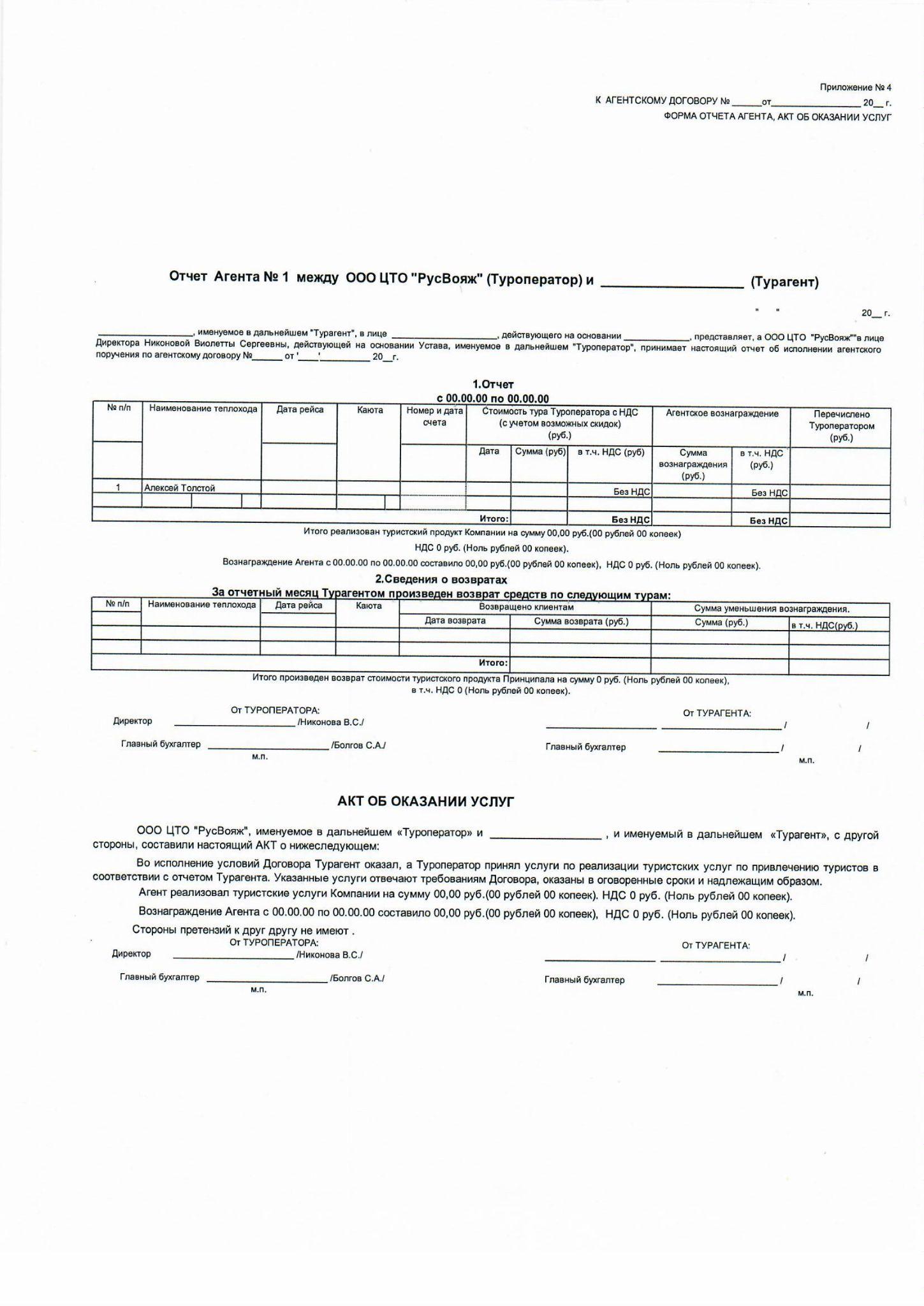 Приложение № 5 к агентскому договору № __ от _____________ 20 __ годаСВЕДЕНИЯ О ТУРОПЕРАТОРЕ И О ФИНАНСОВОМ ОБЕСПЕЧЕНИИ:Приложение № 6  к агентскому договору № __ от _____________ 20 __ годаПАМЯТКА ТУРИСТА И ПРАВИЛА ПОВЕДЕНИЯ НА БОРТУ ТЕПЛОХОДА «АЛЕКСЕЙ ТОЛСТОЙ» И ПРИЧАЛАХ (стоянках)Уважаемый заказчик! Вы представляете интересы всех туристов, включенных в Ваш договор, и обязуетесь довести данную информацию до каждого туриста. 	Вы непосредственно несете всю полную ответственность перед ООО ЦТО «РусВояж» за несвоевременное или неполное информирование туристов по вопросам безопасности. Просим Вас внимательно ознакомиться с данной памяткой, в которой даны правила нахождения на борту речного судна. Соблюдение правил нахождения на борту речного судна является обязательным для туриста. Лицам, нуждающимся в лечении и постоянном врачебном наблюдении, поездка на теплоходе не рекомендуется. Теплоход, каюты, трапы, причалы не приспособлены для передвижения по ним лиц с нарушением функций опорно-двигательного аппарата. На момент бронирования турист должен предоставить полную информацию о состоянии своего здоровья в случае, если он болен, немощен, является инвалидом или лицом с ограниченными физическими возможностями, лицом с ограниченными возможностями передвижения, заполнив специальную анкету, которая по запросу предоставляется ООО ЦТО «РусВояж».ООО ЦТО «РусВояж» проводит тщательную оценку конкретных потребностей̆ туриста после чего, исключительно в соответствии с действующими требованиями безопасности, принимает решение о возможности или невозможности совершения таким туристом путешествия. Компания ООО ЦТО «РусВояж» вправе отказаться от принятия заказа или от посадки на теплоход туриста-инвалида или лица с ограниченными физическими возможностями, исходя исключительно из соображений безопасности.Если хроническое или инфекционное заболевание туриста угрожает здоровью других туристов или членов экипажа, и турист не сообщил о своем заболевании сотрудникам компании при приобретении тура, то при выявлении такого заболевания он может быть снят с борта теплохода в ближайшем порту. При этом производится возврат уплаченной суммы за тур за вычетом фактически понесенных ООО ЦТО «РусВояж» расходов, связанных с исполнением обязательств по Договору о реализации турпродукта.ПРАВИЛА БЕЗОПАСНОСТИ:Турист должен соблюдать во время путешествия правила личной безопасности, требования транспортной безопасности и требования пропускного и внутри объектного режима, придерживаться общепринятых норм поведения на борту теплохода и во время экскурсий, не допускать действий, которые могут привести к возникновению опасности для жизни и здоровья или угрожать сохранности имущества туристов или судового имущества; не допускать действий, препятствующих проведению экскурсионных или культурно-развлекательных мероприятий; следить за своими личными вещами как на борту теплохода, так и во время экскурсий. Турист, мешающий своим поведением отдыху других туристов и (или) нарушающий порядок, может быть снят с борта теплохода в ближайшем порту без компенсации не оказанных услуг и оплаты проезда до места проживания. Турист несет ответственность за нарушение действующих в РФ правил проезда и провоза багажа. В целях обеспечения транспортной безопасности и выявления нарушителей, на выбранном для совершения круиза теплоходе, ведётся видеонаблюдение. Судно оснащено необходимым оборудованием для обеспечения безопасности плавания и полностью соответствует всем действующим в РФ стандартам судоходства и охраны жизни на воде. В экстренных случаях эвакуация Туристов с борта судна осуществляется силами экипажа под руководством капитана. Индивидуальные спасательные жилеты и инструкция по их использованию находятся в каждой каюте. Обо всех необходимых действиях Туристы оповещаются по судовой радиотрансляционной сети.Рекомендуем приобретать железнодорожные и авиабилеты с запасом времени на случай непредвиденной задержки теплохода в пути и соответственно переносом времени отправления/прибытия. Теплоход, каюты, трапы, причалы не приспособлены для передвижения по ним лиц с нарушением функций опорно-двигательного аппарата. ПРИ НАХОЖДЕНИИ НА РЕЧНОМ СУДНЕ ИЛИ ПРИЧАЛЕ ТУРИСТАМ ЗАПРЕЩАЕТСЯ:Начинать посадку или высадку до полной швартовки судна и подачи трапа;Перемещаться с борта судна на причал или в обратном направлении не по трапу;Выходить на не огражденную площадку вдоль всего корпуса судна (привальный брус);Самостоятельно открывать двери служебных помещений судна. Все двери служебных помещений имеют соответствующие таблички; входить и находиться в служебных помещениях, имеющих таблички «Вход воспрещен» и в местах, где расположены судовые устройства и механизмы;Нарушать покой отдыхающих после 23.00; Оставлять каюты открытыми. При уходе закрывайте окно, дверь, водозаборный кран, выключайте свет; Оставлять без присмотра в каюте ценные вещи. Администрация теплохода и ООО ЦТО «РусВояж» не несут ответственности за пропажу вещей и денег в Вашей каюте; Приводить в каюту незнакомых и малознакомых лиц; Портить имущество. В случае порчи или утраты судового имущества или инвентаря Вам необходимо возместить его стоимость в соответствии с существующим положением. Выносить из залов ресторанов посуду;Провозить животных и птиц. Туроператор информирует о том, что в случае обнаружения факта перевозки животных/птиц турист(ы) будет(ут) высажен(ы) с теплохода без компенсации стоимости тура.; Хранить в каюте громоздкие вещи свыше 150х100х50 см, огнеопасные и легковоспламеняющиеся вещества и жидкости;Пользоваться электронагревательными приборами в каюте; Бросать окурки и мусор за борт речного судна; Кормить чаек; Курить в необорудованных для этого местах, в том числе в каютах и всех общественных помещениях, а только в строго установленных местах; Ходить по трапам и палубам теплохода в состоянии алкогольного опьянения, т.к. это может привести к травмам и, как следствие, Вы не сможете продолжить свое путешествие; бегать по трапам и палубам; Вылезать за леерное ограждение;Сидеть на перилах и ограждениях речного судна и дебаркадера; Купаться на стоянке на не оборудованных пляжах и запрещенных для купания местах; Нырять с борта речного судна, мостов, дебаркадеров и других не приспособленных для этого сооружений; Подавать ложные крики о помощи; Сорить и разжигать костры в местах «зеленых» стоянок; Оставлять детей и недееспособных родственников без присмотра на всем протяжении маршрута;Входить и находиться в служебных помещениях, имеющих таблички «Вход воспрещен» и в местах, где расположены судовые устройства и механизмы;Подниматься на мачты, залезать в шлюпки, использовать судовой колокол, снимать без необходимости спасательные круги; Находиться на верхней палубе судна перед окнами ходовой рубки; Использовать огневые и пиротехнические средства на судне (петарды, бенгальские огни, фейерверки, факелы, ароматические свечи, звуковые и огневые ракеты);Использовать автономные источники света на открытых палубах в темное время суток (фонари, лампы, прожектора, вспышки фотоаппаратуры и т.п.)Использовать в пищу продукты, не прошедшие гарантированную технологическую обработку, с просроченным сроком годности и приобретенные в местах уличной торговли; для питья использовать воду только в фабричной упаковке, напитки и соки промышленного производства гарантированного качества.Употребление сырых молочных продуктов; Идти на контакт с животными, особенно с собаками. При нанесении Вам животным даже незначительной раны - немедленно обратитесь к врачу. Несвоевременное обращение к врачу при контакте с бешеным животным может привести к летальному исходу; Размещать любые материалы, в том числе материалы рекламного характера, в судовых помещениях без предварительного согласования с официальными представителями Туроператора; Пользоваться электроприборами (кроме фена, мощностью до 800Вт, электробритвы и зарядных устройств). ЗАПРЕЩАЕТСЯ ПРОНОСИТЬ НА БОРТ ТЕПЛОХОДА: Холодное, огнестрельное, газовое оружие и боеприпасы к ним, средства самообороны и электрошоковые устройства; Взрывчатые (взрывоопасные), радиоактивные, отравляющие, ядовитые, легковоспламеняющиеся, химически активные и сильно пахнущие предметы и вещества; Наркотические, психотропные вещества и одурманивающие смеси; Иные предметы, которые по мнению Туроператора могут представлять опасность для туристов.  ПРИ НАХОЖДЕНИИ НА РЕЧНОМ СУДНЕ, просим Вас: Туристы должны соблюдать на борту общественный порядок, требования по обеспечению безопасности плавания (Правила плавания на ВВП РФ), и правила пожарной безопасности. При общесудовой тревоге, при пожаре в каюте или обнаружении его признаков на судне Турист обязан не поддаваться панике, сообщить о факте задымления или возгорания экипажу судна, занять каюты согласно посадочным талонам, тепло одеться, надеть спасательный жилет и неукоснительно выполнять указания, поступающие по радиотрансляционной сети от капитана судна и дирекции круиза. В случае перебоев в работе   радиотрансляционной сети держать дверь каюты открытой и внимательно слушать команды, подаваемые членами аварийно-спасательной группы. Смотреть все виды тревог и правила поведения во время внештатных ситуаций.На протяжении всего времени прибывания на теплоходе Туристы обязаны подчиняться требованиям внутреннего распорядка и выполнять все распоряжения экипажа судна и дирекции круиза.При выходе с теплохода на берег - обязательно сдайте ключи дежурному администратору; помимо этого, при выходе с судна необходимо брать документ, удостоверяющий личность.Соблюдайте чистоту и порядок в каюте и на речном судне; Строго соблюдать правила личной гигиены: мыть руки с мылом перед едой и приготовлением пищи, а также после туалета; Соблюдайте особую осторожность на палубах и трапах во время и после дождя;Настоятельно рекомендуем Вам соблюдать правила профилактики инфекционных и паразитарных заболеваний;При купании в водоемах стараться не допускать попадания воды в полость рта;Не рекомендуется ходить босиком. На пляже использовать пляжные принадлежности (сланцы, полотенца, лежаки и т. д.); В случае обнаружения дыма немедленно сообщите дежурному, находящемуся в главном пролете; В случае пожара необходимо выйти на открытую часть палубы и ждать команды; Предупреждать дирекцию круиза, если Вы прерываете путешествие до истечения срока действия путевки; обо всех неисправностях в каюте рекомендуется записывать в журнал, находящийся в главном пролете у дежурного администратора; В случае выявления туристом в период круиза недостатков турпродукта турист должен обратиться к представителю Туроператора на борту теплохода – Директору круиза (Орлову Валерию Анатольевичу) – в целях их устранения; Следовать требованиям внутреннего распорядка и выполнять распоряжения экипажа, а также дирекции круиза.ЧТО ВЗЯТЬ В ДОРОГУ: Все туристы должны иметь при себе документ, удостоверяющий личность (паспорт, для детей - свидетельство о рождении ребенка) и полис обязательного медицинского страхования. Лицам, нуждающимся в лечении и постоянном врачебном наблюдении, поездка на теплоходе не рекомендуется. Возьмите с собой повседневную одежду и обувь, теплые вещи, зонт. Для экскурсий в портах захода возьмите удобную обувь и одежду, для экскурсии в Кунгурские пещеры возьмите теплые вещи и теплую удобную обувь, температура воздуха в пещерах достигает +2Сº. На некоторые экскурсии (посещение церквей, монастырей и т.п.) не допускаются туристы в шортах, а для дам необходимы юбка и платок. Для торжественных мероприятий рекомендуем дамам взять с собой вечерние туалеты, а мужчинам – костюм.Кроме того, необходимо взять с собой лекарственные препараты, которые Вы принимаете в повседневной жизни. Минимальный запас рекомендуемых лекарств, который Вам необходимо иметь при себе (хотя бы один из каждой группы):  средство от головной боли - анальгин, цитрамон, спазган; препараты против диареи - имодиум, энтеросептол, фуразолидон;  противоаллергические препараты - тавегил, супрастин;  антисептические средства - йод, марганец, борная кислота; ножницы, бинт, лейкопластырь (обычный и бактерицидный); средства от укусов насекомых (репелленты) в виде мазей или аэрозолей; солнцезащитные кремы.В экстренных случаях на борту теплохода ответственный по оказанию первой помощи старший помощник капитана Белов Сергей Павлович, действующий на основании свидетельства АВ №1038048 от 15.04.2019 г., бесплатно оказывает первую неотложную медицинскую помощь. В случае заболевания туриста во время круиза (травматизма, обострения хронических и иных заболеваний, требующих квалифицированного медицинского лечения и ухода), турист обязан обратиться в медицинское учреждение в ближайшем порту. В случае продолжения рейса и отказа туриста от медицинского лечения в стационарном учреждении, вся ответственность за результаты принятого решения возлагается на туриста, и    Туроператор не несет ответственности за последствия, вызванные заболеванием туриста, и не возмещает стоимость услуг, неиспользованных туристом вследствие заболевания. При необходимости госпитализации больного теплоход обязан сделать остановку у ближайшего оборудованного для данного типа судна причала. Претензии других туристов по изменению расписания, вызванного такой остановкой, не принимаются. Если хроническое или инфекционное заболевание туриста угрожает здоровью других туристов или членов экипажа, и турист не сообщил о своем заболевании сотрудникам Туроператора, он может быть снят с борта теплохода в ближайшем порту без компенсации не оказанных услуг и оплаты проезда до места проживания. Женщина со сроком беременности менее 23 недель на момент окончания круиза должны предоставить медицинскую справку, подтверждающую, что она в состоянии совершить путешествие на борту теплохода с учетом дат и особенностей̆ маршрута.Если срок беременности превышает 23 недели на момент круиза, Компания ООО ЦТО «РусВояж» не рекомендует совершать круизы, в связи с особенностями некоторых маршрутов, а также оставляет за собой право отказать клиенту в совершении круиза в связи с отсутствуем возможности оказания своевременной специализированной медицинской помощи.Ответственность за извещение Компании о своем состоянии и сроке беременности лежит на клиенте.ПОСАДКА И ОТЪЕЗДПосадка на борт теплохода производится только при наличии документов, удостоверяющих личность, на каждого туриста (паспорт, для детей - свидетельство о рождении ребенка), туристической путёвки. Отсутствие на руках у туриста вышеуказанных документов является основанием для отказа в туре.   Время начала регистрации и посадки указывается на официальном сайтах туроператора: http://office.tk-rv.ru, или https://tk-rv.ru. Регистрация и посадка на борт начинается за 1 час до отправления теплохода в рейс, заканчивается за 15 минут до объявленного времени отправления теплохода в рейс. Туристы обязаны прибыть вовремя на борт судна в портах стоянки для продолжения круиза. В случае опоздания Туроператор не несет ответственности за возврат Туриста на судно. График движения теплохода «Алексей Толстой» и распорядок на нем осуществляется по московскому времени. Отставшие туристы несут полную ответственность за последствия, возникающие в связи с их опозданием к отправлению теплохода.При входе на теплоход после стоянки по пути следования теплохода Туристу необходимо предъявить карту гостя или фирменный браслет ООО ЦТО «РусВояж» (выданные при регистрации). В городах следования по маршруту при выходе с теплохода все пассажиры должны вернуться на борт судна не менее чем за 15 минут. До отправления теплохода в рейс все должны быть на борту.Освободить занимаемые каюты необходимо в течение 15 минут с момента прибытия теплохода в конечный пункт путешествия и сдать ключи дежурному администратору. Окончательное время отправления теплохода можно уточнить за несколько дней до отправления в рейс у Вашего менеджера. В случае возникновения обстоятельств, препятствующих туристу воспользоваться турпродуктом, турист обязан немедленно информировать о них Туроператора для своевременного принятия необходимых мер.Во время стоянок в населенных пунктах теплоход может отходить от причала для выполнения технологических операций, о чем Дирекция круиза своевременно извещает туристов. РАЗМЕЩЕНИЕ В РЕСТОРАНЕДля удобства туристов на борту судна предусмотрены одна или две смены питания в ресторане. Время питания, количество смен и рассадка по салонам ресторана может варьироваться в зависимости от маршрута следования, количества туристов в рейсе.   Турист во время оформления тура может высказать свои пожелания менеджеру отдела продаж по смене питания и размещению в ресторане, но окончательное распределение мест в ресторане происходит во время регистрации на борту теплохода в день посадки администрацией судна. Места закрепляются за пассажирами на все время круиза. Согласно правилам ТУРОПЕРАТОРА, туристы, проживающие в каютах на солнечной, шлюпочной, в носовой и центральной частях средней палубы, а также туристы, проживающие в каютах класса «Люкс» и «Полулюкс» питаются в верхнем салоне ресторана «Венеция», туристы, проживающие в каютах на нижней, главной и корме средней палуб, питаются в ресторане «Красный Дракон».Меню вывешивается ежедневно на стендах главной и средней палуб. Спиртные напитки, соки, воды и иная продукция баров и ресторанов, не входящая в стоимость тура, оплачивается дополнительно.Вход со своей едой и напитками в бары и рестораны теплохода «Алексей Толстой» запрещен.В случае если время проведения экскурсии совпадает со временем приема пищи, туристу выдается «сухой паек».Компания оставляет за собой право вносить изменения в организацию питания на борту теплохода.ЭКВАЙРИНГ И ИНТЕРНЕТВозможность безналичного расчета.На некоторых участках маршрута терминал по оплате банковскими картами может работать неустойчиво. Бесплатный доступ в интернет по wi-fi доступен туристам категории кают класса Люкс и Полулюкс, но только в зоне приема сигнала сотовой сети, так как распространение сигнала через модем сотовой связи (пароль выдается при регистрации). ЭКСКУРСИОННЫЙ ПАКЕТ Экскурсии в стоимость круиза не входят и приобретаются по желанию на борту теплохода. Экскурсии состоятся при условии набора минимальной группы не менее 20 человек.При посещении храмов, церквей советуем быть одетыми соответствующим образом: женщины - закрытая одежда, юбка и платок, мужчины - брюки и рубашка с длинными рукавами. ПРИНЦИПАЛООО ЦТО “РусВояж”Место нахождения: 443099, г. Самара, ул. Алексея Толстого, д. 116ВПочтовый адрес: 443099, г. Самара, ул. Алексея Толстого, д. 116ВТелефон: 8(846) 332-75-55, 332-17-02e-mail: director@tk-rv.ruИНН 6317093439КПП 631701001ОКПО 11032434Рас / счет 40702810100000001937Кор /счет 30101810236010000742БИК 043601742Директор  Никонова В.С.  /  _____________________М.П.АГЕНТ_____________________________________________Место нахождения:___________________________________________________________________Почтовый адрес:__________________________________________________________________________телефон ___________________________e-mail ____________________________________ИНН _____________________________________КПП_____________________________________ОКПО ___________________________________Рас / счет ________________________________Кор/счет _________________________________БИК ____________________________________________________________ /_________________/Срок оплаты заявки Агентом1) При бронировании туристского продукта более чем за 30 дней до даты начала круиза Агент уплачивает сумму в размере не менее 50% от его стоимости в течение 5 календарных  дней с момента получения от Принципала подтверждения о возможности бронирования соответствующего туристского продукта и получения счета. Полная оплата стоимости туристского продукта должна быть произведена не позднее, чем за 30 дней до даты начала круиза.2) При бронировании туристского продукта в срок менее чем за 30 дней до даты начала круиза Агент уплачивает сумму в размере 100% от его стоимости в течение 3 календарных дней с момента получения от Принципала подтверждения о возможности бронирования соответствующего туристского продукта и получения счета.3) При бронировании туристского продукта за 7 и менее дней до даты начала круиза Агент уплачивает сумму в размере 100% от его стоимости в течение 1 календарного дня с момента получения от Принципала подтверждения о возможности бронирования соответствующего туристского продукта и получения счета.4) При акции раннего бронирования (бронирования круизов (туристских продуктов) с момента открытия продаж на навигацию следующего года) до момента окончания сроков раннего бронирования или в период проведения специальных акций на момент подачи заявки Агент уплачивает сумму в размере не менее 50% от стоимости соответствующего туристского продукта в течение 5 календарных дней с момента получения от Принципала подтверждения о возможности его бронирования и получения счета. Полная оплата соответствующего туристского продукта должна быть осуществлена Агентом не позднее срока действия указанной акции или сроков раннего бронирования. В случае несоблюдения данного условия по срокам оплаты скидка раннего бронирования и скидка по специальным акциям не предоставляется. Оплата туристского продукта в полном объеме является гарантией неизменности его стоимости.Политика продаж Принципала размещается на интернет-сайте www.tk-rv.ru. Агент обязуется ознакомиться с ней.Способы оплаты заявкиБезналичный расчет на основании счетов Принципала, в кассу Принципала, с использованием платежных терминалов, иными установленными Принципалом способами.Способ выплаты агентского вознагражденияАгент с согласия Принципала и при условии, что счет Принципала содержит указание на оплату туристского продукта (услуг) за вычетом вознаграждения Агента и содержит сумму к оплате за вычетом вознаграждения Агента, вправе оплатить цену туристского продукта (услуг) за вычетом агентского вознаграждения.Условия аннуляцииПри отказе от забронированных услуг более чем за 31 день и более до даты начала круиза Принципалом возвращается полная стоимость оплаченных денежных средств Агентом.При отказе от забронированных услуг в срок за 30 дней и менее до даты начала круиза, возврат оплаченных денежных средств Агентом осуществляется с учетом фактически понесенных расходов Принципала. Аннулированные услуги выставляются на продажу. По факту реализации указанных услуг устанавливается точный размер фактически понесенных расходов. В случае невозможности реализации указанных услуг, Принципалом осуществляется возврат стоимости питания.Иной срок или иные условия могут быть указаны на сайте Принципала и (или) в документах Принципала или установлены Принципалом иным способом.Срок и порядок предоставления отчета АгентаЕжемесячно, не позднее 5-го числа месяца, следующего за отчетным, по форме установленной Принципалом в Приложении № 4 к договору, вместе с актом.Туристский продукт/услугаРазмер вознаграждения за реализацию туристского продуктат/х“Алексей Толстой”(____) % - при совершении действий по реализации Турпродукта во время действия сезонных скидок (до 29  марта 2024 года);(____) % - при совершении действий по реализации Турпродукта с 30 марта по 01 октября 2024 года.Полное наименование ТуроператораОбщество с ограниченной ответственностью Центр туризма и образования «РусВояж»Сокращенное наименование ТуроператораООО ЦТО «РусВояж»Адрес (место нахождения) Туроператора443099, г. Самара, ул. Алексея Толстого, д. 116В, оф. 102Почтовый адрес Туроператора443099, г. Самара, ул. Алексея Толстого, д. 116В, оф. 102Номера телефонов, факсов, адрес сайта в сети Интернет, адрес электронной почты ТуроператораНомер телефона 8(846)332-75-55, 332-17-02, сайт tk-rv.ru, электронная почта director@tk-rv.ruРеестровый номер ТуроператораРТО 015046Номер, дата и срок действия Договора страхования ответственности Туроператора или банковской гарантии. Вид и размер финансового обеспечения, наименование организации, предоставившей финансовое обеспечение. Адрес (место нахождения) и почтовый адрес организации, предоставившей финансовое обеспечениеДОГОВОР страхования гражданской ответственности  № 00370-420001-23 от 13 апреля 2023 года, АО «Боровицкое страховое общество», размер финансового обеспечения 500 000 р. Юридический адрес: 101000, г. Москва,  Покровский б-р, д.4/17, корп.3 Фактический адрес: 101000, г. Москва,  Покровский б-р, д.4/17, корп.3 ОГРН 1027700533145  ИНН 7714034590, КПП 770901001